Nagymányoki II. Rákóczi Ferenc Általános Iskola és Alapfokú Művészeti Iskola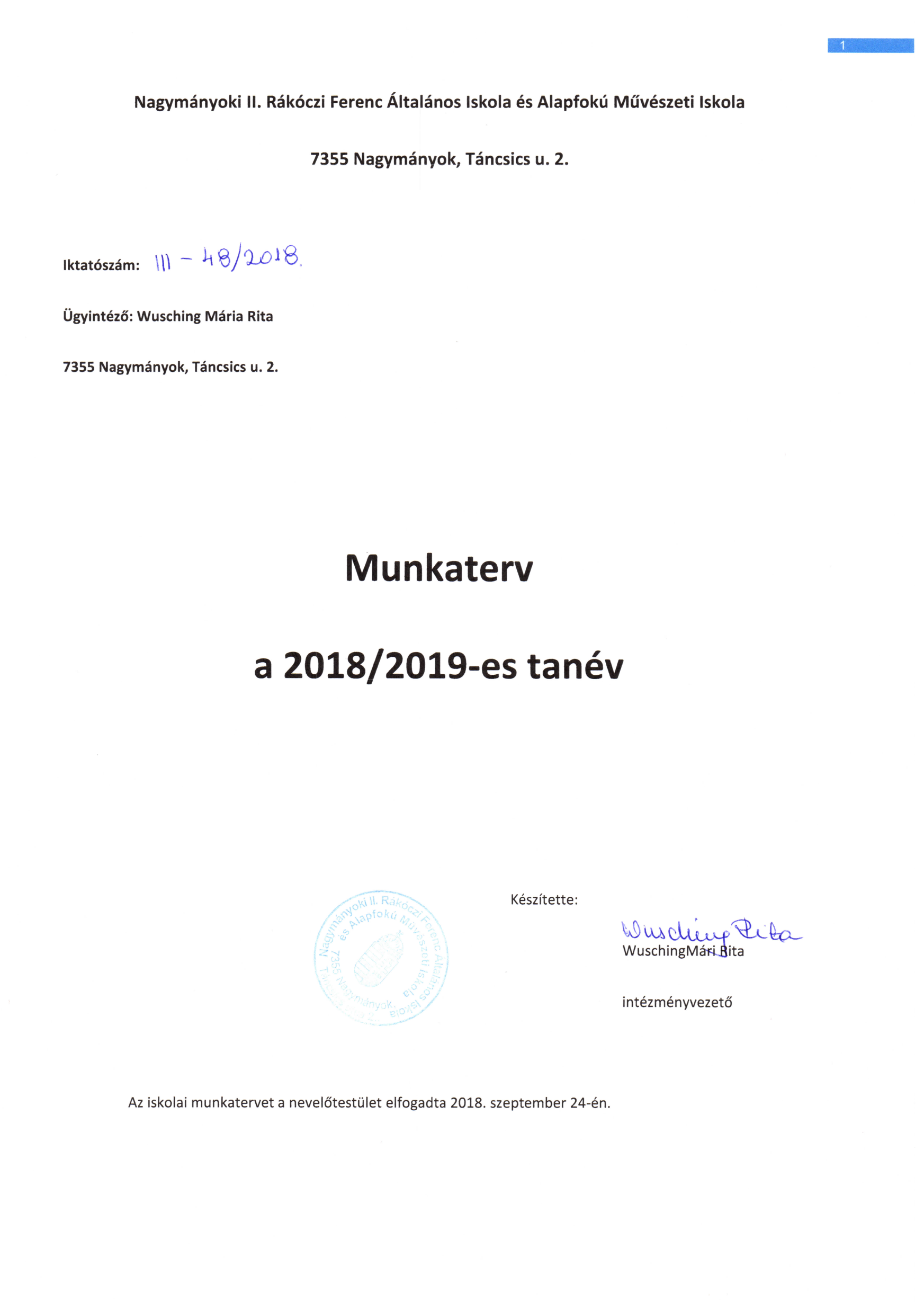 I. 	Jogszabályi háttér2011. évi CXC. törvény a nemzeti köznevelésről20/2012. (VIII. 31.) EMMI rendelet a nevelési-oktatási intézmények működéséről és a köznevelési intézmények névhasználatáról229/2012. (VIII. 28.) Korm. rendelet a nemzeti köznevelésről szóló törvény végrehajtásáról326/2013. (VIII. 30.) Korm. rendelet a pedagógusok előmeneteli rendszeréről és a közalkalmazottak jogállásáról szóló 1992. évi XXXIII. törvény köznevelési intézményekben történő végrehajtásáról13/2018. (VI. 14.) EMMI rendelet a 2018/2019. tanév rendjérőlSzemélyi és tárgyi feltételek a 2018/2019-es tanévbenTanulócsoportok száma összetétele:Tanulói létszám: 		általános iskola: 134 tanulóalapfokú művészetoktatás (zeneiskola): 51 tanulóOsztályok száma:		8 osztálySzemélyi feltételek:Tantestület létszáma:általános iskola:16 fő közalkalmazott és 2 fő óraadózeneiskola:3fő közalkalmazott (ebből 2 (75%) részmunkaidős) és 1 fő óraadóTartósan távol van: 0 főA nevelő és oktató munkát közvetlenül segítők létszáma: 1 (iskolatitkár)Technikai dolgozók létszáma (műszaki munkakörökben): 3 (takarító), 1 (karbantartó)Felelős személyek a 2018/2019. tanévbenÜzemeltetéssel kapcsolatos dolgokérintésvédelmi, munkavédelmi és tűzvédelmi vizsgálatok, feladatok, próbák ütemezéseA 2018/2019. tanév rendjeA nevelési-oktatási intézményekben a munkát a tanév, ezen belül a tanítási év keretei között kell megszervezni.Tanítási napok, szünetek:Tanítási napok száma: A tanítási napok száma 181 nap. A szorgalmi időszak:A 2018/2019. tanévben a tanítási év első tanítási napja 2018. szeptember 3. (hétfő) és utolsó tanítási napja 2019. június 14. (péntek).Az alapfokú művészeti nevelés – oktatás első tanítási napja 2018. szeptember 7. (péntek) és utolsó tanítási napja 2019. június 10. (hétfő).A tanítási év első féléve 2019. január 25-ig tart. Az intézmény 2019. február1-ig értesíti a tanulókat, kiskorú tanuló esetén a szülőket/törvényes képviselőt az első félévben elért tanulmányi eredményekről. Az alapfokú művészeti nevelés – oktatás első félévének utolsó napja, valamint az értesítők kiadásának dátuma megegyezik az általános iskolai időpontokkal.Tanítási szünetekAz őszi szünet előtti utolsó tanítási nap 2018. október 26. (péntek), a szünet utáni első tanítási nap 2018. november 5. (hétfő).A téli szünet előtti utolsó tanítási nap 2018. december 21. (péntek), a szünet utáni első tanítási nap 2019. január 3. (csütörtök).A tavaszi szünet előtti utolsó tanítási nap 2019. április 17. (szerda), a szünet utáni első tanítási nap 2019. április 24. (szerda).Az szünetek napjain, ha azok munkanapra esnek, az iskola – szükség esetén – gondoskodik a tanulók felügyeletéről. A jogszabály által országosan egységesen elrendelt munkanap-áthelyezés értelmében 2018. október 13. (szombat) tanítási nap, és 2018. október 22.(hétfő) tanítás nélküli pihenőnap, továbbá 2018. november 10. (szombat) tanítási nap, és november 2. (péntek) tanítás nélküli pihenőnap, továbbá 2018. december 1. és 15. (szombatok) tanítási napok, és 2018. december 24. és 31. (hétfők) tanítás nélküli pihenőnapok.Iskolai témahéta fenntarthatósági témahét 2019. március 18. és 2019. március 22. között,Vizsgák:javító vizsgák (írásbeli és szóbeli időpontok)alapfokú művészetoktatás vizsgái (írásbeli és szóbeli időpontok)Mérések:Kompetenciamérés (országos)Belső mérések időpontjaiAz iskolai tanítás nélküli munkanapok időpontja, felhasználásaA tanítási évben – a tanítási napokon felül – a nevelőtestület a tanév helyi rendjében meghatározott pedagógiai célra az általános iskolában ötmunkanapot tanítás nélküli munkanapként használhat fel, amelyből egy tanítás nélküli munkanap programjáról – a nevelőtestület véleményének kikérésével – az iskolai diákönkormányzat jogosult dönteni.Iskolai megemlékezések: az iskolában a nemzetünk szabadságtörekvéseit tükröző, továbbá a nemzeti múltunk mártírjainak emlékét, példáját őrző, valamint az iskola hagyományai ápolása érdekében meghonosított egyéb emléknapok, megemlékezések időpontjaNemzeti ünnepeink, az iskolai, illetve a kollégiumi élethez kapcsolódó ünnepek megünneplésének időpontja;Az évi rendes diákközgyűlés ideje az iskolábanAz előre tervezhető nevelőtestületi értekezletek időpontja;Az első félév és a tanítási év utolsó napját követő tizenöt napon belül az iskoláknak nevelőtestületi értekezleten el kell végezniük a pedagógiai munka elemzését, értékelését, hatékonyságának vizsgálatát. A nevelőtestületi értekezletről készített jegyzőkönyvet tájékoztatás céljából meg kell küldeni az iskolaszéknek, az intézményi tanácsnak és a fenntartónak.Az intézmény sporttevékenységének a tervezéseA 2017/2018. tanévben az Nkt. 80. § (9) bekezdése alapján, országos mérés, értékelés keretében a tanulók fizikai állapotának és edzettségének vizsgálatát az iskoláknak – az 1-4. évfolyamon, valamint a felnőttoktatásban tanulók kivételével – a nappali rendszerű iskolai oktatásban részt vevő tanulók esetében 2018. január 9. és 2018. április 27. között kell megszervezniük. A mérés eredményeit az érintett nevelési-oktatási intézmények 2018. június 1-jéig töltik fel a NETFIT® rendszerbe.Egyéb intézményi sporttevékenységekEgyüttműködés a „Góliát” (foci) pályázati megvalósítással (alsó és felső-tagozat)Az intézmény bemutatkozását szolgáló pedagógiai célú iskolai nyílt nap tervezett időpontja, pályaválasztással kapcsolatos események és rendezvényekVersenyekA 2017/2018. tanév rendjéről szóló 14/2017. (VI. 14.) EMMI rendelet 3. melléklete tartalmazza azoknak a tanulmányi versenyeknek a jegyzékét, amelyeket az oktatásért felelős miniszter hirdet meg az iskolák részére, továbbá amelyeket pályáztatás nélkül anyagilag és szakmailag támogat.Az iskola a munkatervében határozza meg azokat a tanulmányi versenyeket, amelyekre felkészíti a tanulókat.Az iskola a jegyzékben nem szereplő tanulmányi versenyre, továbbá diákolimpiára történő felkészítést akkor építheti be a munkatervébe, ha azzal az iskolaszék, ennek hiányában az iskolai szülői szervezet, az iskolai diákönkormányzat és az intézményi tanács véleményének kikérését követően a fenntartó egyetért.Az oktatásért felelős miniszter által meghirdetett és finanszírozott tanulmányi versenyek, amelyekre az iskola felkészíti a tanulókat (Országos Középiskolai Tanulmányi Verseny)Az oktatásért felelős miniszter által meghirdetett és támogatott tanulmányi versenyek, amelyekre az iskola felkészíti a tanulókat (Országos általános iskolai nemzetiségi tanulmányi versenyek, Művészeti tanulmányi versenyek, Diákolimpia® sportversenyek alapfokú és középfokú köznevelési intézmények tanulói részére)Az oktatásért felelős miniszter által anyagilag támogatott tanulmányi versenyek, amelyekre az iskola felkészíti a tanulókatEgyéb versenyek, amelyekre az iskola felkészíti a tanulókat külön mellékletben szerepelnek: „INTÉZMÉNYI EGYÉB VERSENYEK JEGYZÉKE A 2018/2019.TANÉVRE” A versenyeken való részvétel nevezési költsége és útiköltsége szülői, önkormányzati, nemzetiségi önkormányzati, és helyi vállalkozói támogatással valósul meg.A témahét megszervezéseA nevelési-oktatási intézmények működéséről és a köznevelési intézmények névhasználatáról szóló 20/2012. (VIII. 31.) EMMI rendelet 7. § (4) bekezdése szerinti projektoktatást lehetővé tevő témaheteket a tanítási évben az oktatásért felelős miniszter az alábbi időpontok szerint hirdeti meg:Intézményünk az alábbi témahét megszervezése mellett döntött:fenntarthatóság-környezettudatosság témahete 2017. április 23. és 2017. április 27. között.Az erdei iskolai program megvalósítása 4. és 6. évfolyamon (szülői finanszírozás)A nevelési-oktatási intézmény a munkatervében meghatározott módon részt vehet a témahetekhez kapcsolódó programokon, továbbá a tantervben előírt, az adott témával összefüggő tanítási órákat, foglalkozásokat a témahét keretében megszervezheti.TémahétAlapelvek, célok:Intézményünk a tanulók környezeti nevelése téma köré szervezve valósítja meg a témahét programját. Célja: a tanulók a megszokott iskolai környezetből kiszakadva új, szokatlan, élményszerű tanulási helyzetek közé kerüljenek. Szerezzenek közvetlen tapasztalatokat a környezetről, a mindennapi életből. A témahét valamely tananyaghoz kötődő téma komplex feldolgozása, amely során a témával való foglalkozás iskolai és iskolán kívüli közös munkán alapul. A változatos helyszínű és munkamódszerű ismeretszerzés lehetőséget teremt a kompetencia alapú oktatás gyakorlására. A résztvevők sok gyakorlati ismeretet szereznek, erkölcsi, esztétikai élményeket élnek át, közösségi szabályok és normák alapján dolgoznak. A program megvalósítása során lehetőség van a gyermekek erkölcsi-érzelmi nevelésére, valamint a játékok beépítésére a foglalkozások anyagába. A témahét időtartama általában egy hét. A foglalkozások témaköreinek feldolgozása általában 3-3 órás modulokban történik.A programba bevont évfolyamok:A tanév során,április végén a 4. és a 6. évfolyam vesz részt egy hetes erdei iskolai programon. A többi évfolyam a témahét időtartamán belül 1-1 napos terepi környezeti nevelési programon vesz részt, a heti iskolai munka során pedig valamennyi tantárgy esetében foglalkozni kell környezeti nevelési témakörök és tevékenységek feldolgozásával.A javasolt témakörök:A témahét anyagának kidolgozása a Pedagógiai-művelődési programban leírt javaslatok alapján történik. Az erdei iskolában részt vevő évfolyamok számára szóló témakörök és időkeretek:4. osztály	A foglalkozások heti óraszáma: 10x3 órás modulokban = 30 óraFalumúzeum: (helytörténet, népművészet)Daltanulás magyarul és németülBábkészítés természeti (nem élő) anyagokbólMadárodú készítés, odúlakókHáziállatainkIdőjárási megfigyelések, a folyóvíz munkájaTájékozódási alapismeretekJátékos matematikaGyalogtúraAkadályverseny, játékos vetélkedő6. osztályA foglalkozások heti óraszáma: 10x3 órás modulokban = 30 óraBányászat: Mecsek földrajza, ipartörténet, bányászati technológiákA természet a magyar és a német irodalombanTájkép, növény, állat rajzolás-festésA madárgyűrűzés elmélete és gyakorlataÉletközösségek tanulmányozása és összehasonlításaNagyvadak az erdőbenTérképolvasás, tájfutás alapjaiJátékos matematikai, fizikai mérések és feladatokGyalogtúra10. Akadályverseny, játékos vetélkedőEgyéb, javasolt szabadidős programok: a természetben űzhető játékok, sportversenyek, számháború, konyhai ebédlői önellátó munka, főzőverseny, gyógynövény gyűjtés-gyógytea, madárles, vadles, horgászás, mikroszkopizálás, gyűjtőmunka (nem élő anyagok), tábortűz, műsor, meghívott előadó (erdész, vadász, természetvédelmi őr, gombaszakértő, stb.)A feldolgozás adminisztrációja:	A témahét adminisztrációja az osztálynaplóban történik. Naponta 3-3 tanórás időkeretben, modulonként az óra anyagához kerül a bejegyzés az elvégzett konkrét tevékenységről, valamint a pedagógus aláírása. A „Feljegyzések” rovatban kerül bejegyzésre a témahét szó és az osztályfőnök aláírása.A feldolgozás koordinálója, résztvevői:A környezeti nevelési témahét felelőse, koordinálója az intézményvezető által megbízott pedagógus. A feldolgozásban (vagy annak egyes részeiben) több tanulócsoport és pedagógus is részt vehet.Összegzés, bemutatás, dokumentálás:A témahét során törekedni kell a minél szélesebb körű nyilvánosságra, a munkában részt vevő külső segítők és a szülők bevonására. A végzett munkáról bemutató anyagokat kell készíteni. Az anyagokat (vázlatok, feljegyzések, tanulók írásai, rajzai, fotók, DVD, újságcikk, gyűjtemény, stb.) A/4 méretű dossziékban vagy dobozokban kell archiválni.Értékelés:A munkában részt vevő tanulók és csoportok munkáját az osztályfőnökök, és a témakörhöz kapcsolódó szaktanárok tantárgyi, valamint magatartás és szorgalom érdemjeggyel is értékelik. A kiemelkedő munkáért osztályfőnöki vagy intézményvezetői dicséret is adható.A témahét színvonalas feldolgozása, a tanulók munkájának koordinálása a pedagógus munka (minőségbiztosítás) értékelésének is része.	Érvényes: 2018.09.01-tőlIV. Munkaterv-naptár2018. szeptember2018. október2018. november2018. december2019. január2019. február2019. március2019. április2019. május2019. júniusÖsszesen: 187 nap, ebből 181 tanítási nap + 6 tanítás nélküli munkanap V. Az iskola tartalmi munkájának szervezéseA tanulmányi munkát a jelenleg hatályos Pedagógiai Programunk alapján végezzük.Pedagógiai Programunk a Nemzeti Alaptanterv hatályos rendelkezései szerint készült.Kiemelt célok a 2018/2019-estanévben:a tanulói személyiség fejlesztése, tehetséggondozás, többlettudás a kiemelkedő képességeknek matematika tehetségfejlesztő szakkör heti 6 tanórábannyelvvizsga előkészítő DSD I.színházlátogatásokváltozatos háziversenyeka nyelvi kompetencia és kommunikációs készségek fejlesztése, a személyiséghez kapcsolódó kompetenciák, (motiváció, önértékelés, felelősség stb.)német és székely tájház látogatás, helyszínekre tervezett tanórákhonismereti órák nemzetiségi tartalmai egymásra épülő, bővülő rendszerbena csoportban végzett munkához szükséges a szociális kompetenciák fejlesztésejátékos háziversenyek és házi vetélkedőktantárgyi csapatversenyekirodalmi műsorokaz informatikai eszközök használatához szükséges kompetenciák fejlesztéseIKT eszközök maximális kihasználása valamennyi tanórántanulói munkák digitális formában (házi feladat: ppt, doc, excel formátumban)felzárkóztatás, hiánypótlás matematika korrepetálás – 1-8. osztályban – heti 1 tanóramagyar korrepetálás – 5-8. osztályban – heti 1 tanóraBTMN fejlesztés – 1-8. osztályban – (16 tanulóra heti összesen 10 óra)megalapozott pályaválasztási döntés támogatása különböző szakmaterületek megismertetése általkörnyékbeli középiskolák bemutatkozási lehetősége az osztályfőnöki órákona nagymányoki iparterületen működő üzemek látogatásamegyei pályaválasztási kiállítás és börze a szülő-iskola kapcsolatának szorosabbra fűzése, javításanaprakész tájékoztatás a KRÉTA-Napló üzenő és házifeladatfelületéniskolai Facebook csoport, naprakész honlapaz egészség és az egészséges életmód bemutatásaa tanítás nélküli munkanapokon kiemelt hangsúlyt kapkörnyezettudatos életszemlélet kialakítása a tanulóknál, környezetvédelem, a prevenciófokozott figyelemmel az új központi projekt keretén belül (erdei iskola)együttműködési megállapodás a BONYHÁDI Rendőrkapitánysággal- bűnmegelőzési projekt valamennyi évfolyamonNevelőtestületünk kiemelt feladatai a tanév során – az intézményi tanfelügyelet által megállapított fejleszthető területek alapján:1. Pedagógiai folyamatok területénEgységes szerkezet kialakítása a munkaterveknél és a beszámolóknál.  A tanulási eredmények folyamatos követése.Az egyes tanévek mérési eredményeinek elemzése, összehasonlítása az előző tanévekkel.2. Személyiség- és közösségfejlesztés területénSzélesebb körű, részletesebb információgyűjtés a kiemelt figyelmet igénylő tanulókról. Ezen információk értékelésének, a nyomon követés elemzésének dokumentálása. Az önálló tanulás és tanulási szokások további kialakítása, eredményességének növelése.A lemorzsolódási mutatók elemzése, az alacsony értékek hatékony javítása3. Eredmények területénAz eredményeikből levont konkrét tapasztalatok, a további feladat meghatározások, a kompetenciamérés eredményének megtartására.Javítására belső eljárások tervezése, megvalósítása.4. Belső kapcsolatok, együttműködés, kommunikációA növekvő számú SNI, BTMN - tanulók koncentráltabb megsegítése, a pedagógiai munkát segítő szakemberek lehetőség szerinti nagyobb mértékű bevonása az intézményen belüli szakmai együttműködésekbe. Lehetőség szerint (továbbképzési program/beiskolázási terv, továbbá fenntartói jóváhagyás és támogatás esetén) saját (tantestületen belüli) szakember (gyógypedagógus/fejlesztő pedagógus) képzése és foglalkoztatása.5. Az intézmény külső kapcsolataiAz SZMSZ-ben a felsorolt külső partnerekkel (a helyi nemzetiségi önkormányzatok, iskolaorvos, védőnő, gyámügyi munkatársak, rendőrség, polgárőrség, települési civil szervezetek, egyházak)folytatott együttműködés rendszere nem részletezett, szükséges a kidolgozása.A honlap folyamatos frissítése, az alkönyvtárak tartalommal való megtöltése.6. A pedagógiai munka feltételeiPályázati források biztosításával az intézmény valamennyi helyiségében interaktív és inkluzív tanulási környezet kialakítása. További innovációs lehetőségek felkutatása, melyek révén a tanulók számára érdeklődést felkeltő, kreatív, képességfejlesztő, tehetséggondozó, gondolkodást ösztönző műhely-foglalkozásokat biztosítanak.7. A tantervi szabályozó dokumentumban megfogalmazott elvárásoknak és a pedagógiai programban megfogalmazott céloknak való megfelelésA nyilvánosságra hozatal nagyobb biztosítása, az intézményi honlap használhatóbbá tétele, folyamatos feltöltése.Ütemezés: Melléklet: Intézményi önfejlesztési tervVI. Kapcsolattartás a közvetlen és közvetett partnerekkelSzülőkkel való kapcsolattartásIskola honlapja: 		nagymanyokiskola.huKRÉTA-Napló: 		https://klik036307001.e-kreta.hu - 	https://klik036307101.e-kreta.huNagymányoki iskola facebook csoportSzülői értekezletek időpontja:Fogadóórák időpontja:Iskolaszék üléseinek tervezett időpontja:Intézményi Tanács üléseinek tervezett időpontja:Szakmai szervezetekkel (szakszolgálatok, pedagógiai szakmai szolgáltató, családsegítő) való kapcsolattartásFolyamatosan együttműködünk a szakértői és a gyógypedagógiai intézményekkel (szakmai továbbképzéseket igényelünk, segítséget kérünk az eltérő tantervhez tartózó tanmenetek összeállításában, a speciális tankönyvek beszerzésében). A tantárgyfelosztás elkészítésekor külön hangsúlyt fektetünk a szükséges fejlesztőórák kiosztására (SNI és BTMN). Iskolánkban jelenleg 2 fő gyógypedagógus, 2 fő logopédus, 1 fő gyógy - testnevelő, 3 fő fejlesztőpedagógus tevékenykedik. A családsegítő hetente egy napon jön a problémás esetek megbeszélésére.Egyéb szervezetekkel (civilszervezetek, egyesületek) való kapcsolattartásVII. Egyéb foglalkozások a 2018/2019. tanévben(a tantárgyfelosztásvalamint az OSA alapján)Felzárkóztató foglalkozások felsorolásaFejlesztő foglalkozások felsorolásaTehetséggondozó foglalkozások felsorolásaSzakkörök, érdeklődési körök felsorolásaNapköziMesterprogramokPályázatokVIII. EllenőrzésAz iskolavezetés ellenőrző tevékenységeAz intézményben folyó ellenőrzés, értékelés alapelvei: Ellenőrizni csak megkezdett munkát lehet. Két típusa:a megvalósítás módjának és tempójának ellenőrzése (a megkezdett folyamatot időben lehessen befolyásolni)ellenőrzés a folyamat végén (alapot nyújt az értékeléshez)Az ellenőrzés célja, hogy eredményeiből következtetéseket vonjunk le. Az ellenőrzés legyen tényszerű és objektív. Az értékelés mindig tényekre épül, alapja az ellenőrzés során szerzett tapasztalat.Az értékelés kellően indokolt legyenNevelő, ösztönző hatású legyenÖnértékelésre is sarkalljonDemokratikus (nyilvánosság, nyitottság)Az intézmény munkájának ellenőrzése-értékelése rendszeres folyamat. Az értékelés készülhet:A nevelőtestület részére (félévi és tanév végi értekezlet)A tanulók számára (minden tanév végén az iskolaújságban)A szülők számára (összevont szülői értekezletek)Az óvoda- és iskolaszék számára (tanévenként legalább egy alkalommal)A fenntartó számára (igény szerint).Az intézményi ellenőrzés-értékelés rendszere:A vezetői ellenőrzés formái:	- dokumentumok elemzése	- kérdőívek, felmérések	- interjúk, kérdőívek	- foglalkozások, tanórák látogatása	- munkavégzés közbeni ellenőrző látogatás	- személyes feljegyzések készítése	- az alsóbb vezetői szintű ellenőrzésekről kért beszámolóA pedagógiai ellenőrzés színtereiJelmagyarázat:			Intézményvezető			iv	Intézményvezető helyettes	ih				Munkaközösség vezető		mkv	Osztályfőnök			of				Iskolatitkár			itA 2018/2019. tanévre tervezett óralátogatások Vezetőségi óralátogatások (minősítésre jelentkezett kollégák – hívott szaktanácsadóval közösen)Zeneiskolában dolgozó kollégák (munkaközösség hiánya miatt)Munkaközösség - vezetői óralátogatásokAz intézmény ellenőrzési terveIX. A nevelő – oktatómunkához kapcsolódó egyéb tevékenységekTovábbképzések (a továbbképzési terv alapján, ill. egyéb forrásból megvalósult; intézményi szervezés vagy szakmai szolgáltató/felsőoktatási intézmény szervezésében)Az általános iskolai beiratkozással kapcsolatos feladatok tervezése, beiskolázási programA középfokú iskolai, a kollégiumi, valamint a Köznevelési és a Szakképzési Hídprogramba történő felvételi eljárás lebonyolításának tervezése, beiskolázási programAz intézményi esélyegyenlőségi intézkedési tervben megfogalmazott rövid távú célok, intézkedések megvalósulásának tervezése (a szegregációmentesség és az egyenlő bánásmód elvének érvényesülése)A kiemelt figyelmet igénylő tanulókkal összefüggő tevékenységSajátos nevelési igényű tanulók A program elemei alsó tagozaton Pedagógiai Szakszolgálat vizsgálata alapján megfelelő irányú beiskolázás, kapcsolattartás a Szakszolgálattal A tanulási nehézségkorai felismerése (bemeneti komplex pszichológiai és pedagógiai mérés (DIFER) Fejlesztő- és gyógypedagógusok egyéni és kiscsoportos fejlesztő tevékenysége Csoportra és egyénre szabott fejlesztő program kidolgozása és alkalmazása a tantárgyi tanmenetbe építve Osztályon belüli differenciálás A csoportos, páros és egyéni munkaformák előtérbe állítása Tanulópárok kialakítása (jobb képességű - nehezebben haladó), egymás segítése Az állandó pozitív megerősítés (jutalmazás) szerepe Felzárkóztatás korrepetáláson (speciális feladatok, fejlesztő eszközök, játékok) A program elemei felső tagozaton A felső tagozatba való átmenet megkönnyítése (hospitálás, követelmények összehangolása Értelmi, érzelmi és akarati tényezők számbavétele Önismeretre nevelés A másság elfogadására nevelés Az osztályban tanító pedagógusok team- munkája Beilleszkedési, tanulási, magatartási nehézséggel küzdő tanulók A program elemei alsó tagozaton: Prevenció: óvodai fejlesztő foglakozás (a gyerekek megismerése még az első tanév előtt) Az óvoda – iskola közti könnyű, zökkenőmentes átmenet biztosítása Egyéni bánásmód alkalmazása (játékosság, pozitív megerősítés dominanciája) Rugalmas óravezetés a tanulók igényeinek megfelelően (szünetek, lazító gyakorlatok közbeiktatása) A tanóra és szabadidős tevékenységek arányos elosztása az egyenletes terhelés érdekében a nap folyamán Szakemberek segítségének igénybevétele (gyermekvédelmi felelős, fejlesztő pedagógus, stb…) A szülők bevonása, a problémák közös megbeszélése, megoldása. A program elemei felső tagozaton: A felső tagozatba való átmenet megkönnyítése A negatív személyiségtulajdonságok visszaszorítása, a pozitív személyiségtulajdonságok erősítése Társas- közösségi tevékenységek megszervezése Önismeretre nevelés A fejlődés értékelése, új célok meghatározása Csoportmunkában, differenciált tevékenykedtetés  A kompetencia alapú oktatás Differenciált tanulásszervezés Kooperatív technikák alkalmazása Projekt-módszer elterjesztése Tevékenységközpontú pedagógiák Individuális tanulás előtérbe helyezése. Az alapozó időszak elnyújtása. Fejlesztő értékelés bevezetése Inkluzivitás (befogadó iskola, esélyegyenlőség) A tapasztalatszerzés lehetőségeinek kitágítása IKT eszközhasználattal  A tehetség, a képesség kibontakoztatását segítő tevékenység Tanórán Osztályon belüli differenciálásképességek szerinti csoportok létrehozása (aktuális, nyitott, átjárható csoportok) gazdagítás és elmélyítés (nem több ismeret, hanem önállóság, kreativitás) tehetséggondozó órák (felkészülhetnek a tanulmányi versenyekre, gimnáziumi felvételi vizsgákra. Szabadidőben iskolai, városi, megyei, regionális és levelezős versenyek (fontos személyiségfejlesztő hatásuk van: egészséges versenyszellem, önértékelés, sportszerűség, kudarctűrés) napközis, tanulószobás, szabadidős foglalkozások, ahol a gyerekek „kipróbálhatják” magukat (irodalmi színpad, nyelvvizsga előkészítő, sport, alapfokú művészetoktatás) Az IKT eszközeinek egyéni vagy csoportos használata a továbbtanulás segítése, kapcsolat a középiskolákkal. A kompetencia alapú oktatás alkalmazása a kompetenciák fejlesztésével a nem tantárgyi tehetségek fejlesztésével (pl.: szervezőkészség, kommunikáció, stb.) a megújuló tanulásszervezési eljárások alkalmazásával (individuális tanulás, differenciált tanulásszervezés, kooperatív technikák, projektmódszer, tevékenységközpontú ped.) Hátrányos és halmozottan hátrányos helyzetű tanulóA hátrányos helyzetet okozó tényezők megszüntetésének iskolai lehetőségei:a tanuló hiányos előképzettségének pótlásaórarend szervezés a bejáró tanulók igényeinek figyelembe vételévela hátrányos helyzetű tanulók tanórai aktivizálása: fokozott dicséret, buzdítás, jutalmazása tanulók önbizalmának fokozásaa pedagógusok továbbképzésenapközis ellátás biztosításaa törvényi előírások szerinti étkezési, zeneiskolai támogatásnevelői felügyeletszülők tájékoztatása az igénybe vehető támogatási és segélyezési lehetőségekről.rendszeres egészségügyi szűrővizsgálatok biztosítása (védőnő, gyermekorvos, fogorvos)A gyermekek szociális hátrányai iskolai szintű enyhítéséért, a lehetőségek ki- és felhasználásáért az osztályfőnökök a felelősek. A munkát az intézményvezető segíti, hangolja össze és ellenőrzi.A lemorzsolódással veszélyeztetett tanulók felzárkóztatását segítő programFontos a lemaradás okainak feltárása. A leggyakoribb okok:általános fejlődésbeli, biológiai, pszichológiai lemaradáselőzetes ismeretek hiányaa tanulási készség hiányaa tanuló túlterheléseHiányok pótlása, a gyermekek felzárkóztatása.képességek szerinti csoportbontás (a felső tagozaton matematika és magyar tárgyakból a szaktanárok javaslata alapján, a csoportba tartozás nem lehet végleges)differenciált tanórai foglalkoztatás (egyénre szabott feladatok, cél: a hiányzó minimális ismeretek, képességek fejlesztése)korrepetálás (egyéni vagy kis csoportos, szervezett felzárkóztató program, a szaktanár javasolja a foglalkozáson való részvételt)fejlesztő pedagógiai foglalkozások, eredményes tanuláshoz szükséges részképességek fejlesztésérenapközis foglalkozás, tanulószobai ellátás. A családi körülmények miatt otthon nincs biztosítva az étkezés és a tanulás lehetősége. A tanulók szervezetten, nevelői segítséggel tanulják meg a másnapi leckét, felkészülésüket rendszeresen ellenőrzik és értékelik. Fontos a napközis foglalkozás barátságos légköre. egyéni fejlesztései program kidolgozásakülső szakmai segítség igénybevétele (szakszolgálat)folyamatos kapcsolattartás a szülőkkela megfelelő színvonalú pedagógiai munka biztosítása, ellenőrzéseA felzárkóztatás feladatát a tanítók, szaktanárok, a korrepetálást végző pedagógusok és a napközis nevelők végzik. Az egyéni felzárkóztatási programot egyeztetik egymással, az osztályfőnökkel és a szülővel. Félévkor és tanév végén beszámolnak a végzett feladatokról, elért eredményekről, további tennivalókról. Az eredményes tanuláshoz szükséges képességek, készségek kialakítására, fejlesztésére egyéni vagy kiscsoportos fejlesztő pedagógiai módszereket kell alkalmazni. A munkához külső és belső szakemberek (gyógypedagógus, fejlesztő pedagógus, logopédus, gyógy-testnevelő, nevelési tanácsadó,szakértői bizottság)segítségét is igénybe kell venni. E feladat fontos szerepet kell játsszon a pedagógus képzések és továbbképzések tervezésében. 	A felzárkóztató munkát valamennyi pedagógus végzi. A gyermek személyre szabott fejlesztését az osztályfőnök hangolja össze. A gyermek- és ifjúságvédelemmel kapcsolatos feladatok Társadalmi jelenség a demográfiai hullámvölgy, a romló szociális háttér, a növekvő magatartási zavarok, mely jelenségek további problémákat vetnek fel. Arányait tekintve sok a csonka családban élő gyermek. Ugyancsak jelentős a száma azon tanulóknak, akiknek egyik vagy mindkét szülője munkanélküli, esetleg rokkantnyugdíjas. Ezek a körülmények egyszerre eredményezik sok diákunknál a rossz anyagi hátteret, az alacsonyabb szocializációs szintet, ami természetesen kihat iskolai munkájukra, viselkedésükre is. Ha nem is iskolánk elnéptelenedésétől kell tartanunk, számot kell vetnünk azzal a ténnyel, hogy egyre gyengébb felkészültségű tanulók érkeznek hozzánk. Ennek kívülről történő megváltozására belátható időn belül nincs reális esély, a családok anyagi helyzete nem fog ugrásszerűen kedvezőbben alakulni. 	A hátrányos helyzetű és a halmozottan hátrányos helyzetű gyermekekre (tanulók 20%-a) az intézményben kiemelt figyelmet fordítunk. A fokozott odafigyelést igénylő munka pontos, hatékony elvégzése érdekében az iskolában a gyermekvédelmi feladatok valamennyi osztályfőnök munkaköri leírásában kötelező elemként szerepelnek. Az osztályfőnökök tevékenységét az intézményvezető irányítja. Az intézményvezető tart heti gyakorisággal kapcsolatot a családsegítő szakemberrel, valamint a gyámügyi hatósággal. Ez annál inkább is indokolt, mert a hátrányos helyzetű gyermekek száma évről-évre jelentősen növekszik. Néhány adat a probléma megvilágítására:Tanulói létszám:	134 tanuló (az általános iskolában)SNI:					18 tanuló – 13 %		BTM:					16 tanuló – 12 %Gyermekvédelmi kedvezményezett:	34 tanuló  - 25 %Nagycsaládos, tartósan beteg:		28 tanuló  -20 %HH:					10 tanuló  - 8 %HHH:					16 tanuló  - 12%Célok: a gyermekek személyiségének fejlesztése szociális hátrányok leküzdése a veszélyeztetettség kialakulásának megelőzése - prevenció amennyiben létrejött a veszélyeztetettség, annak megfelelő kezelése. Mindezekhez elengedhetetlen feltétel a szülők, az iskola dolgozóinak és a gyermekvédelemmel foglalkozó szervek együttműködése: Családsegítő és Gyermekjóléti Szolgálat Pedagógiai Szakszolgálat orvosi, védőnői hálózatgyermekorvospolgármesteri hivatal Feladatok ingyenes étkezés biztosítása az Útravaló programba történő bekapcsolódás erősítése  a problémák jelzése a gyermekjóléti szolgálat szakembereinek a törvényi változásoknak megfelelően kezelni kell az igazolatlan mulasztásokat Felvilágosító munkánk területei: Életvezetési minták nyújtásamegismerhessék önmagukat és társaikat (csoportmunka alapjai) tájékozódjanak a környezetükben, szerezzenek ismereteket a társas kapcsolatokról, megbizonyosodhassanak az egészséges és biztonságos élet értékeiről, jártasságot szerezzenek a veszélyhelyzetek felismerésében, fedezzék fel önmaguk megvédésének lehetőségeit és felelősségét. A testi egészség érdekében az egészség és az élet védelmét alapértékké kell tenni valamennyi tantárgy oktatásában, meg kell ismertetnünk a prevenció (egészség megőrzése) jelentőségét, ki kell alakítanunk a helyes életviteli szokásokat,be kell mutatnunk a testi egészséget leginkább veszélyeztető rizikófaktorokat. A mentális egészség érdekében el kell sajátítaniuk az alkotó és kritikus gondolkodás, a döntéshozatal lépéseit, gyakorolni kell az alapvető kommunikációs formákat, meg kell tanulniuk levezetni érzelmi feszültségeiket, kezelni a stressz-helyzeteket, el kell igazodniuk kapcsolatrendszereikben, ki kell alakítaniuk magabiztos fellépésüket, hogy nemet tudjanak mondani a negatív befolyásolásnak, határozott célok megfogalmazását követően képesek legyenek azok megvalósítására. A gyermekvédelem céljainak megvalósítását szolgáló tevékenységek felzárkóztató foglalkozások, tehetséggondozó foglalkozások, az indulási hátrányok csökkentése, a differenciált oktatás és képességfejlesztés, a pályaválasztás segítése, a személyes, egyéni tanácsadás (tanulónak, szülőnek), egészségvédő és mentálhigiénés programok szervezése, a családi életre történő nevelés, napközis és tanulószobai foglalkozások, az iskolai étkezési lehetőségek, az egészségügyi szűrővizsgálatok, a tanulók szabadidejének szervezése (tanórán kívüli foglalkozások, szabadidős, szünidei programok), a tanulók szociális helyzetének javítása (segély, természetbeni támogatás), szülőkkel való egyeztetés, tájékoztatás a családsegítő és a gyermekjóléti szolgálatokról, szolgáltatásokról.  A mentori rendszer működtetése (útravaló program)A mentor: önként vállalja a koordinációs munkát egyéni fejlődési naplóját vezeti, a tanuló teljesítményét folyamatosan tanulmányozza, konzultál a szakemberekkel, javaslatot tesz a gyermek érdekében, tanulás-módszertani segítséget nyújt szükség szerint, szervezi a gyermek szabadidős elfoglaltságát, hétvégi programokat is javasol, kutatja a gyermek támogatását szolgáló ösztöndíj lehetőségeket, segíti a pályaválasztásban, a motiváltság erősítésében, kezeli a tanuló személyi anyagát, a tanító, fejlesztő pedagógus, pszichológus, a bizottságok szakvéleményeit, kiegészíti azokat rendszeres feljegyzéseivel, a gyermek véleményét tükröző felmérésekkel, háromhavonta kötelező értékeléssel párhuzamosan kikéri a gyermek véleményét saját teljesítményéről,Elsődlegesen a mentorok az osztályfőnökök személyében kerülnek megbízásra. X. Egyéb, a nevelőtestület által szükségesnek ítélt kérdés, az intézményvezető által fontosnak ítélt információAz intézmény speciális képzési kínálatának eredményességeA fejlesztésre fordított energia (gyógypedagógiai és fejlesztő órák, logopédia, gyógytorna) kiemelt lehetőségeket nyújtanak mind a szülőknek, mind a tanulóknak.Megteszünk mindent a szükséges pénzügyi erőforrások és egyéb lehetőségek felkutatására, megteremtésére (együttműködő partnerek segítsége).Az intézmény dolgozói elkötelezettek a pedagógiai programban megfogalmazott célok érvényre juttatásában.Továbbfejlesztettük a nevelési-, oktatási folyamatokat az új kihívások, a belső javaslatok, valamint a partnerek elvárásai szerint (kompetencia alapú nevelés és oktatás, projektmunkák).Az iskola valamennyi belépő évfolyamon áttért az Oktatási Hivatal által bevezetésre kerülő új kísérleti tankönyvekre.A nemzetiségi kétnyelvű és nyelvoktató nevelés előnyt jelent a gyermekek továbbtanulásánál, a nyelvvizsga megszerzésében, de ugyanakkor kiszélesíti csoportjaink megmutatkozási lehetőségeit (nemzetiségi tánccsoport, nemzetiségi kórus, nemzetiségi fúvószenekar) országos szinten, és további lehetőségeket jelent a sikeres pályázati források előteremtésére (nemzetiségi tankönyvtámogatás, nemzetiségi szakmai feladatok).Tanulóink kiemelkedő eredményeket érnek el a megyei és országos szervezésű matematika versenyeken.A tanulók elégedettek iskolájukkal, az intézmény által szervezett szakmai és kulturális programokkal. Büszkék vagyunk a művészeti oktatás eredményeire, a nemzetiségi fúvószenekar, a nemzetiségi tánccsoport és a nemzetiségi gyermekénekkar országos minősítéseire. Nagymányok, 2018.09.21.Wusching Mária Rita (intézményvezető)Melléklet: Munkaközösségi munkatervekTermészettudományos munkaközösség munkaterve2018/2019.Munkaközösség tagjai:		Munkaközösségben tanított tantárgyai:Kosztica Petra			- matematika, testnevelésLohner Nikolett			- matematikaNeukirchner Lászlóné		- matematika, kémiaStallenberger József		- természetismeret, biológia, földrajz, fizikaStallenberger Józsefné		- matematika, matematika tehetségfejlesztőTeleki Zsolt			- technika, testnevelésTóthné Zoltánné			- matematika, testnevelésVargáné Becze Annamária	- matematika, testnevelésMunkaközösség vezető: Stallenberger Józsefné tanító, szakvizsgázott fejlesztő pedagógus, szaktanácsadó, szakértő, mesterpedagógus2. A természettudományos munkaközösség hangsúlyos, folyamatos feladatai:A tanulási eredmények folyamatos követése – az egész munkaközösség kiemelt feladataAz eredményekből levont konkrét tapasztalatok, a további feladat meghatározások, a kompetenciamérés eredményének megtartása – különös tekintettel a felső tagozatra (Felkészülés az OM-mérésre)Az elért eredmények javítására belső tudásmegosztó alkalmak kihasználásaAz egyes tanévek mérési eredményeinek elemzése, összehasonlítása az előző tanévekkel – különös tekintettel felső tagozatban a lemorzsolódással veszélyeztetett tanulókraAz önálló tanulás és tanulási szokások további kialakítása, eredményességének növelése, különös tekintettel a szöveges feladatok alkalmazásáraA természettudományos tantárgyak tanulásának sikertelensége, elégtelensége esetén differenciált, alternatív tanítási-tanulási módok keresése, egyéni segítség nyújtása, külső szakembertől segítségkérés – különös tekintettel az SNI, BTMN tanulók koncentráltabb megsegítéséreA tanulók motiválása, érdeklődésének felkeltése a természetismereti témák iránt – lehetőség szerint heti rendszerességgel interaktív eszközök használata (akár alkalmankénti teremcserével)A kiemelkedő képességű tanulók egyéni, differenciált tehetséggondozása – a tehetséggondozó szakkörrel rendszeres kapcsolattartás, plusz feladatok kérése a szakkörvezetőtőlSzükség esetén egyéni fejlesztési tervek készítése – szoros kapcsolattartás az egyéni fejlesztési tervek elkészítéséhez a fejlesztőpedagógusokkal, gyógypedagógusokkalLogikus gondolkodás fejlesztése – ehhez alkalmanként ötletek és feladatok kérése a matematika szakkör vezetőjétőlMatematika és természetismereti versenyek nevezéseinek szervezéseJátékos logikai házibajnokságok szervezése– AMŐBAI., II.Kompetencia-alapú, életszerű feladatok megoldása, megoldatásaAz EFOP pályázat keretében működő ÖKO - szakkör tevékenysége - folyamatos3. A hangsúlyos feladatok végrehajtása érdekében megfogalmazott egyéb tevékenységek:A témazáró felmérések megíratása után egy összesített kimutatást kell készíteni a tanulócsoport teljesítményéről, és azt a munkaközösség vezetőnek leadni a témazáró feladatsorok egy-egy üres példányával együtt. (tanulócsoport, téma címe, időpont, érdemjegyek százalékos megoszlása – A/4-es lapra, gépelt formában)A bukásra, vagy bukásveszélyben álló tanulók számára nyújtott pedagógiai megsegítés leírása, indoklása (decemberben és áprilisban)Bukás vagy lemorzsolódás veszélyének fennállása esetén egyéni fejlesztési terv készítése, melyet a munkaközösség vezetővel, a fejlesztő pedagógussal és az osztályfőnökkel közösen egyeztet a szaktanárAz előző évben javító vizsgára behívott tanulók számára egyéni fejlesztési terv készítéseAz SNI illetve BTMN - es tanulók pedagógiai-szakértői vizsgálata eredményének pontos ismerete, ezen tanulók számára a vizsgálatban tanácsolt minimum követelmény biztosítása mind írásbeli, mind szóbeli számonkéréseknél, számukra akár mennyiségileg, akár minőségileg differenciált témazáró felmérések készítéseA munkaközösség tagjainak tanítási óráit az éves munkatervben rögzítetteknek megfelelően a munkaközösség vezetők együtt, vagy a felsőbb vezető bevonásával látogatják, a látogatott tanórákat pedagógiai szempontból megbeszélik, értékelik. Szükség esetén kontroll-látogatás történik.4. A természettudományos munkaközösség verseny- és tevékenység naptára:Versenyeken való részvétel, különös tekintettel az alábbi versenyekre:Bolyai Matematikai CsapatversenyKecskekupa Matematikai CsapatversenyKenguru Nemzetközi Matematika VersenyMedvematek Matematikai CsapatversenyOrchidea-Pangea Matematika VersenyZrínyi Ilona Matematika versenySziporka matematika versenyTudásbajnokság – internetes verseny Hevesi országos kémia versenyMecseki bányatörténeti vetélkedőTermészetismereti programokon való részvétel, különös tekintettel az alábbiakra:Év madara, év fája vetélkedőMecseki bányászati vetélkedőVíz napjaFöld napjaÁllatok világnapjaErdei iskola (a fenntarthatóság témahete)5. A természettudományos munkaközösség munkaterve havi bontásban (a folyamatos tevékenységeken kívüli feladatok):SzeptemberOsztályonkénti év eleji ismétlések, gyenge pontok megtalálása diagnosztizáló méréssel, osztályon belüli felzárkóztatás és tehetséggondozás beindítása – félévi fejlesztési tervek meghatározása (Felelős: szaktanárok)Szakköri csoportok megalakítása (Felelős: Stallenberger Józsefné)Versenyekre való nevezések indítása (Felelős: Stallenberger Józsefné, Stallenberger József, Neukirchner Lászlóné)OktóberBolyai Matematikai csapatverseny megyei fordulója (Felelős: Stallenberger Józsefné)Állatok világnapja program (Felelős: Stallenberger József, Vargáné Becze Annamária,)Óralátogatások (Felelős: Stallenberger Józsefné)Internetes verseny 1. forduló (Felelős: Stallenberger Józsefné)Hevesi kémia verseny (Felelős: Neukirchner Lászlóné)NovemberTovábbjutás esetén Bolyai Matematika Csapatverseny országos döntője (Felelős: Stallenberger Józsefné)Játékos logikai házibajnokság szervezése –AMŐBA I. (Felelős: Tóth Zoltánné, Vargáné Becze Annamária, Teleki Zsolt)Mecseki bányászati vetélkedő (Felelős: Stallenberger József)Internetes verseny 2. forduló (Felelős: Stallenberger Józsefné)DecemberMadárkarácsony (Felelős: Stallenberger József, Lohner Nikolett)Internetes verseny 3. forduló (Felelős: Stallenberger Józsefné)JanuárÉv madara, év fája játékos vetélkedő (Felelős: Stallenberger József, Stallenberger Józsefné)Félévi mérések, diagnosztizálás, következő félév fejlesztési terveinek meghatározása (Felelős: szaktanárok)Óralátogatások (Felelős: Stallenberger Józsefné)Sziporka matematika verseny 1. forduló (Felelős: Stallenberger Józsefné)Internetes verseny 4. forduló (Felelős: Stallenberger Józsefné)FebruárZrínyi Ilona matematika verseny megyei döntője (Felelős: Stallenberger Józsefné)Orchidea-Pangea matematika verseny iskolai fordulója (Felelős: Stallenberger Józsefné)Játékos logikai házibajnokság szervezése – AMŐBA II. (Felelős: Tóth Zoltánné, Vargáné Becze Annamária, Teleki Zsolt)Sziporka matematika verseny 2. forduló (Felelős: Stallenberger Józsefné)Internetes verseny 5. forduló (Felelős: Stallenberger Józsefné)MárciusVíz napja – játékos vetélkedő (Felelős: Stallenberger József)Kenguru Nemzetközi Matematika verseny (Felelős: Stallenberger Józsefné)Orchidea-Pangea matematika verseny országos döntője(Felelős: Stallenberger Józsefné)Óralátogatások(Felelős: Stallenberger Józsefné)Sziporka matematika verseny 3. forduló(Felelős: Stallenberger Józsefné)Internetes verseny 6. forduló(Felelős: Stallenberger Józsefné)ÁprilisErdei iskola: a fenntarthatóság témahete (Felelős: Stallenberger József, Stallenberger Józsefné) Föld napja program – környezetvédelmi nap (Felelős: Stallenberger József)Továbbjutás esetén Zrínyi Ilona matematika verseny országos döntője (Felelős: Stallenberger Józsefné)Továbbjutás esetén Kenguru Nemzetközi Matematika verseny országos díjkiosztója (Felelős: Stallenberger Józsefné)Kecskekupa országos matematikai csapatverseny (Felelős: Stallenberger Józsefné)Medvematek országos matematikai csapatverseny (Felelős: Stallenberger Józsefné)Sziporka matematika verseny országos döntő – továbbjutás esetén (Felelős: Stallenberger Józsefné)Internetes verseny 7. forduló (Felelős: Stallenberger Józsefné)MájusOM-mérés (Felelős: Neukirchner Lászlóné)Internetes verseny 8. forduló (Felelős: Stallenberger Józsefné)JúniusÉv végi mérések, értékelések, diagnosztizálás, a megtett intézkedések hatásai (Felelős: szaktanárok)TÁRSADALOMTUDOMÁNYI MUNKAKÖZÖSSÉG MUNKATERVE 2018/2019. TANÉV1.Társadalomtudományi munkaközösség1.1. Tagjai:                                                                                    Munkaközösségben tanított tantárgyai:Miksainé Lovász Dorottya                                          - magyar nyelvMüller Teréz                                                                 - magyar nyelvSchnetzné Orbán Andrea                                           - magyar nyelvLohnerNikolett                                                            - történelem, etika, magyar nyelvWenczelVeronika                                                       -ének, rajz, technika, testnevelésDr. Varjúné Lakatos Gabriella                                   - magyar nyelv és irodalomHergerÉva                                                                    - zongora, szolfézs, korrepetícióCs. Farkas Katalin Rozália                                           - fafúvós: furulya, fuvola, klarinétAsztalos Tamás                                                             - rézfúvós: kürt, trombita, tuba + furulyaMunkaközösség-vezető: Dr.Varjúné Lakatos Gabriella1.2. A társadalomtudományi munkaközösség hangsúlyos feladatai:Legfőbb célunknak tekintjük, hogy olyan tudást adjunk át a tanulóknak, amely biztos alapokat nyújt, és képessé teszi őket a továbbhaladásra. Mindent megteszünk annak érdekében, hogy diákjaink művelt, anyanyelvüket ismerő, szerető, idegen nyelvekben is jártas, a kultúra iránt fogékony, és az őket körülvevő világban eligazodni képes felnőttekké váljanak. Törekszünk a szóbeli és írásbeli kommunikációs készség, a véleménynyilvánítás megfelelő módjának a kialakítására. Az anyanyelvi kompetenciák megfelelő elsajátítása azért is alapvető fontosságú, mert a többi műveltségterület tanulása elengedhetetlen a szóbeli és írásbeli szövegértés, szövegalkotás megfelelő színvonala nélkül, ezért a szövegértés fejlesztése, az egész munkaközösség kiemelt feladata.A hatékony, önálló tanulás készségeinek-képességeinek fejlesztése szintén kitüntetett szerepet kap a tanórákon. Fontosnak tartjuk, hogy diákjaink megismerjék irodalmi értékeinket, szeressenek olvasni, ápolják anyanyelvüket, fejlesszék helyesírási készségüket. Szeretnénk, ha tisztában lennének az alapvető történelmi eseményekkel, tényekkel és összefüggésekkel, ha értenék a társadalmi cselekvések okait és okozatait, és ennek tudatában alakítanák jelenüket és jövőjüket. Célunk, hogy tanulóink olyan önálló gondolkodású fiatalokká váljanak, akik erkölcsi kérdésekben képesek önálló ítéletalkotásra. Arra biztatjuk őket, hogy aktívan vegyenek részt az iskola és a város társadalmi életében, ismerjék meg helyi kulturális értékeinket. A humán tantárgyak tanulásának sikertelensége, elégtelensége esetén differenciált, alternatív tanítási-tanulási módok keresése, egyéni segítség nyújtása.A tanulók motiválása, érdeklődésének felkeltése a nyelvek, az irodalom, a történelem irántA kiemelkedő képességű tanulók egyéni, differenciált tehetséggondozása.Szükség esetén egyéni fejlesztési tervek készítése.Az aktuálisan meghirdetett kistérségi szavalóversenyeken való részvételAz olvasás-és íráskészség (igényes füzetvezetés) fejlesztése (félévente egy jegy magyarból a füzetvezetésre)A tantárgyak, tanulás, különösen az olvasás megkedveltetése (könyvtári órák szerevezése)Iskolai színházlátogatás szervezése és lebonyolításaA jeles napokról történő megemlékezés ünnepség vagy az iskolarádió adásai révén.1.3. A hangsúlyos feladatok végrehajtása érdekében megfogalmazott tevékenységek:A témazáró felmérések megíratása után egy összesített kimutatást kell készíteni a tanulócsoport teljesítményéről.A bukásra, vagy bukásveszélyben álló tanulók számára nyújtott pedagógiai megsegítés leírása, indoklása (decemberben és áprilisban)A munkaközösség tagjainak tanítási óráit a munkaközösség vezetők együtt, vagy a felsőbb vezető bevonásával látogatják, a látogatott tanórákat pedagógiai szempontból megbeszélik, értékelik. Szükség esetén kontroll-látogatás történik.Szorosabb szakmai együttműködés a pedagógiai munkát segítő szakemberekkel, szakszolgálattal.Szélesebb körű, részletesebb információgyűjtés a kiemelt figyelmet igénylő tanulókról, majd ezen információk beépítése a mindennapi munkába illetve figyelembe vétele a tanulók értékelésekor.Munkatársi megbeszélések szervezése, egyeztetés, eredmények, kudarcok, jó gyakorlatok közkinccsé tétele.Szakmai ismeretek bővítése autodidakta módon illetve továbbképzések segítségévelAz infokommunikációs eszközök szélesebb körű bevezetése a tanórák tervezésébe1.4. A társadalomtudományi munkaközösség munkaterve havi bontásban:Augusztus - SzeptemberRészvétel az iskola felújítás utáni munkálatokbanTeremdíszítésSzereplés a Bányásznapi koszorúzásonTanévnyitó ünnepség forgatókönyvének összeállítása, segédkezés az ünnepség lebonyolításábanZeneiskolai órarend egyeztetés (09.04-05-06.)Zeneiskolai első tanítási nap (09.07.)A tanmenetek feltöltése a Kréta naplóbaTankönyvek ellenőrzése, hiányzó taneszközök felmérése és beszerzéseSzakkörök meghirdetése, indításaBemeneti és év eleji mérések lebonyolítása, kiértékelése az elkövetkező munkát illetőenIskolai újságárusítás elindításaMegemlékezés Benedek Elek születésnapjáról, a népmese napjáról (09.26.)EFOP3.3.2. Rendhagyó történelem óra Szászváron (09.27.)OktóberVerses összeállítás az idősek napja tiszteletére (10.01.)Megemlékezés az aradi vértanúkról, ünnepi faliújság készítése (10.05.)Színházlátogatás - alsó tagozat (10.15)Színházlátogatás - felső tagozat (10.17.)EFOP 3.3.2. Rendhagyó történelem óra Szászváron (10.18.)Ünnepi műsor és faliújság készítése az 1956-os forradalom és szabadságharc tiszteletére (10.19.)NovemberKakaó koncert (11.12.)Megemlékezés a magyar nyelv napjáról (11.13.)Színházlátogatás – alsó tagozat (11.14.)EFOP 3.3.2. Rendhagyó történelem óra Szászváron (11.15.)Színházlátogatás – felső tagozat (11.19.)Pályaválasztási kiállítás 7-8.osztály (11.22. 11.23.)Iskolai gyertyagyújtás, Advent 1. (11.30.)ÓralátogatásDecemberMikulás délután a zeneiskolában (12.03.)Iskolai gyertyagyújtás, Advent 2. (12.07.)Iskolai gyertyagyújtás, Advent 3. (12.14)Karácsonyi koncert (12.17.)Iskolai karácsonyi műsor (4.osztály) (12.21.)Mindenki karácsonyaÓralátogatásJanuárÚjévi koncert (01.05.)Félévi meghallgatás: zongora (01.14.)Félévi meghallgatás: fafúvó (01.15.)Félévi meghallgatás: rézfúvó (01.16.)Félévi felmérések és értékelésükKözponti felvételi (01.24.)A magyar kultúra napjáról megemlékezés az iskolarádióban (01.22.)FebruárFélévi eredmények megbeszélése, értékelése, reflexiók beépítése a további munkábaAktív részvétel a farsangi bálon, beöltözés, műsor (02.09.)Színházlátogatás – alsó tagozat (02.13.)Színházlátogatás – felső tagozat (02.20.)Megemlékezés a kommunista és egyéb diktatúrák áldozatairól (02.22.)MárciusTanszaki hangverseny: zongora (03.04.)Tanszaki hangverseny: fafúvó (03.05.)Tanszaki hangverseny: rézfúvó (03.06.)Megemlékezés az 1848/49-es forradalom és szabadságharcról ((03.14.)Színházlátogatás – alsó tagozat (03.11.)Színházlátogatás – felső tagozat (03.27.)ÁprilisVerses összeállítás az iskolarádióban a költészet napja tiszteletére (04.10.)EFOP3.3.2. Rendhagyó történelem óra Szászváron (04.11.)Megemlékezés a holokauszt áldozatairól (04.16.)MájusAnyák napi műsor a 3. osztály részvételével (05.06.)EFOP3.3.2. Rendhagyó történelem óra Szászváron (05.09.)Zeneiskolai felvételi a következő tanévre (05.13.)Szolfézs alapvizsga (05.14.)Szolfézs vizsga (05.20.)Szolfézs vizsga (05.21.)Belső vizsgák 4-6-8. évfolyamok (05.23-24.)Év végi vizsga: zongora (05.27.)Év végi vizsga: fafúvó, rézfúvó (05.28.)OM mérés (05.29.)Belső vizsgák 4-6-8. évfolyamok (05.30-31.)Év végi mérések bonyolításaJúniusZárókoncert (06.03.)Tanévzáró koncert (06.11.)EFOP3.3.2. Rendhagyó történelem óra Szászváron (06.06.)Ballagási ünnepség forgatókönyve, az ünnepség lebonyolításában való közreműködés (06.15.)Az éves munka értékelése a munkaközösségen belül isA munkatervet készítette: Dr.Varjúné Lakatos GabriellaNagymányok, 2018.szeptember 19.A német nemzetiségi munkaközösség 2018/2019. évi munkaterve„Egy olyan hegyet, mint az Everest, nem úgy mászik meg az ember, hogy saját feje szerint lohol előre, vagy hogy mindenáron verseng a bajtársaival. Lassan, gondosan, elővigyázatosan, önzetlen csapatmunkával lehet csak nagy hegyeket mászni.” James RamseyUllmanMunkaközösségünk az idei évben szeretne együtt, összedolgozva a német nemzetiségi kultúrában rejlő összetartó erőt kihasználva közösségi programokat szervezni, melyek összekovácsolják, együttműködővé teszik gyermekeinket. Meg kell tapasztalniuk, hogy a közös cél elérése érdekében együtt kell működni egymással. A munkaközösség tagjai:Miksainé Lovász DorottyaMüller TerézWusching RitaBitterné Varga MónikaSchnetzné Orbán AndreaA 2018/2019-es tanévre tervezett feladatok:Szeptember:Munkaközösség alakuló ülése, éves munkaterv megbeszélésetanmenetek, tankönyvek ellenőrzése, kiegészítéseúj tanmenetek készítéseszójegyzék kiadásaBúcsú régen és most - közös rétes nyújtás az iskolában, - táncosok fellépése a rendezvényenErntedank címmel projektmunka kidolgozásaiskolánkban több részén nemzetiségi tárgyak elhelyezéseOktóberŐszi kiállítás előkészítéseErntedank címmel projektmunka megvalósításaŐszi játékos feladatok az udvaron csapatokbankészülődés a Márton napra, dalok tanulása, lámpások készítéserészvétel a bonyhádi PSEG-ban német szép kiejtési versenyenmunkaközösség megbeszélése: Márton napi felvonulásőszi kiállítás megnyitásaNovember:Márton napi felvonulásMás nemzetek halottak napja: Halloween játékok az udvaronDecember:nemzetiségek napja-táncház szervezésemézeskalács sütésmindeni karácsonya:4. osztály műsorakarácsonyi vásár előkészületeiben segítség nyújtásJanuár:Munkaközösség féléves ülése, munka értékelése, további feladatok megbeszélésejelentkezés a szászvári szavalóversenyretéli munkák, Spinnstube–idős asszonyok meséiFebruár:részvétel a szászvári szavaló versenyena 8. osztályos tanulók nyelvvizsgára való felkészítésének megkezdésefarsangi szokások régen és mafánk készítéseMárcius:Pilot Prüfung a 7. osztálybankészülődés nyílt német órákra az első osztálybantojásfestésÁprilis:Nyílt német órák az első osztálybanTrachttag az óvoda együttműködésévelMájus:Muttertag: 3. osztálynémet tánctábor szervezése, jelentkezésOM nyelvi mérésnyelvvizsga a 8. évfolyamosoknakJúnius:munkaközösség év végi ülése: éves munka értékelésetánctábor lebonyolításaKészítette: Schnetzné Orbán Andrea/a német nemzetiségi munkaközösség vezetője/Nagymányok, 2018. szeptember 15.ALAPFOKÚ MŰVÉSZETI ISKOLA PROGRAMTERVE2018/2019.1. Jogszabályi háttér:Az Intézmény Pedagógiai programja, Helyi tanterve és Házirendje,14/2017. (VI. 14.) EMMI rendelet a 2017/2018. tanév rendjéről,27/1998. (VI. 10.) MKM rendelet az alapfokú művészetoktatás követelményei és tantervi programjának bevezetéséről és kiadásáról.2. Feltételrendszer:2.1. Személyi feltételekA Zeneiskola működéséhez szükséges személyi feltételek a törvényi előírásnak megfelelően a következők: 2.2 Tárgyi feltételekA Zeneiskola, a növendékei számára a hangszeres tanulmányok végzéséhez - a hangszerkölcsönzés keretei között – hangszereket biztosít. A kölcsön adott hangszerek karbantartásának szabályzása a kölcsönzési szerződésben („Kötelezvény”) olvasható. Ennek értelmében a mindennapi karbantartását a növendékek maguk vállalják, egyéb karbantartást, javítást, felújítást az iskola végzi, végezteti el.Zongorista tanulók számára – igény esetén – a zeneiskola tantermeiben gyakorlási lehetőséget biztosít. A zongorák javítása, karbantartása az előzetes költségvetési tervezet alapján történik.3. A zeneiskola célja, feladatai és fejlesztési terve:- Tehetséggondozás	- Zenei versenyekre való felkészítés- Hangszeres növendékeinknél a legfőbb cél, hogy sikeres Alap-, és Záróvizsgát tegyenek.- Az Alapvizsgát tett tanulók felsőbb osztályban is folytassák zeneiskolai tanulmányaikat. - Egyéni hangszeres tanulmányok mellett minél több tanuló bevonása a zenekarba.- Egymásra figyelés, alkalmazkodó képesség fejlesztése a közös zenélések alkalmával.- Közösségi életben (mind intézményi, mind települési) aktív részvételre nevelés.4.Tanulólétszámra vonatkozó adatok:ProgramtervAlap-, és Záróvizsga rendje, 2018-2019-es tanévben:Nagymányok, 2018. szeptember 22.Intézmény neve: 			Nagymányoki II. Rákóczi Ferenc Általános Iskola és Alapfokú Művészeti Iskola		OM azonosító: 				036307		Intézmény vezető:			Wusching Mária Rita		Önfejlesztési terv kezdő dátuma:	2018.09.01Önfejlesztési terv befejező dátuma:	2023.06.15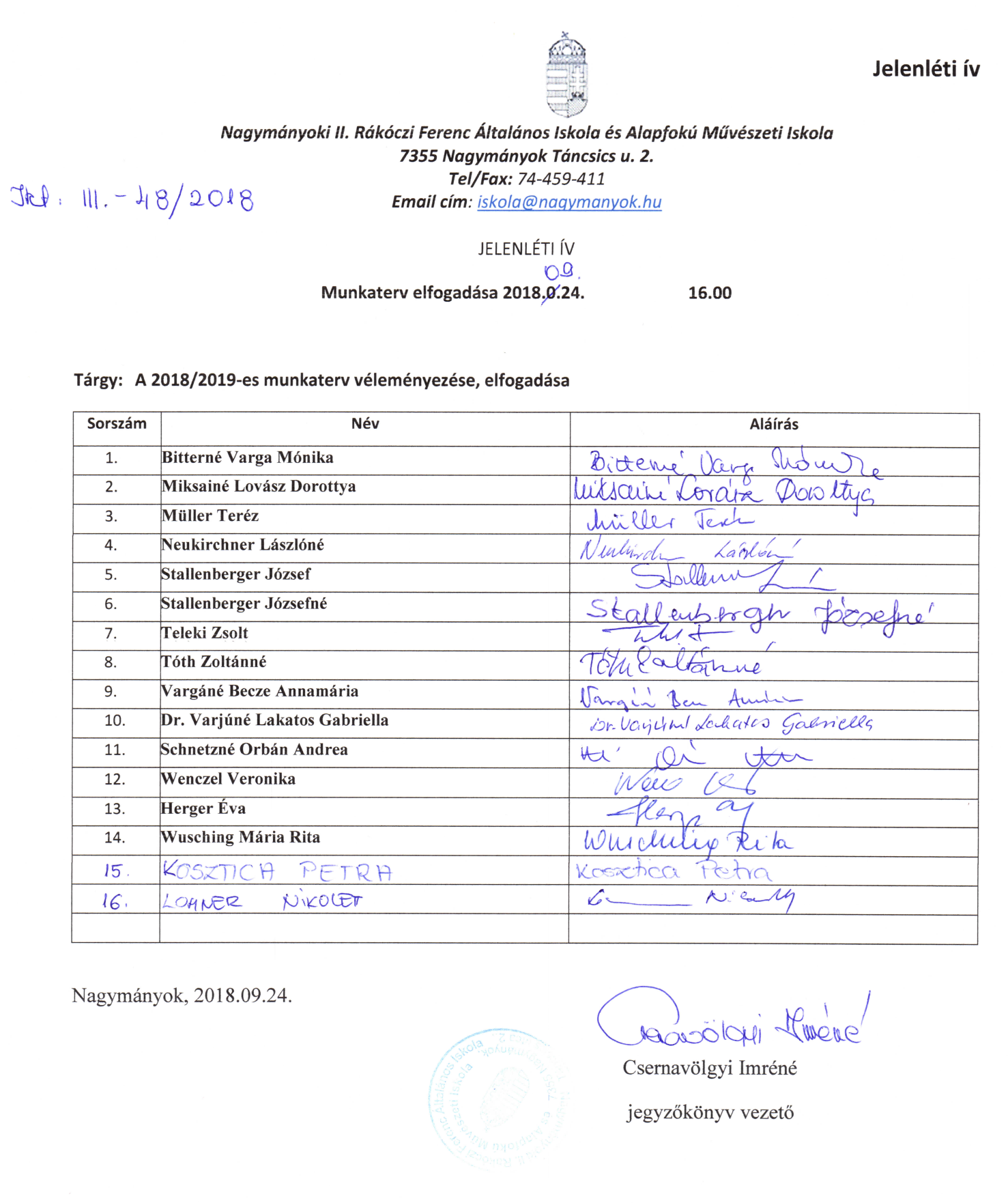 OSZTÁLYKÉPZÉSI FORMA LÉTSZÁMOSZTÁLYFŐNÖK1. o.német nemzetiségi nevelés – oktatás15Miksainé Lovász Dorottya2. o.német nemzetiségi nevelés – oktatás16Müller Teréz3. o.német nemzetiségi nevelés – oktatás15Schnetzné Orbán Andrea4. o.német nemzetiségi nevelés – oktatás22Stallenberger Józsefné5. o.német nemzetiségi nevelés – oktatás18Lohner Nikolett6. o.német nemzetiségi nevelés – oktatás16Bitterné Varga Mónika7. o.német nemzetiségi nevelés – oktatás15Dr. Varjúné Lakatos Gabriella8. o.német nemzetiségi nevelés – oktatás17Stallenberger JózsefMUNKAKÖZÖSSÉG MEGNEVEZÉSEMUNKAKÖZÖSSÉG VEZETŐtermészettudományi munkaközösségStallenberger Józsefnétársadalomtudományi munkaközösségDr. Varjúné Lakatos Gabriellanemzetiségi munkaközösségSchnetzné Orbán AndreaIDŐPONTFELADAT2018.08.28.Érintésvédelmi, munkavédelmi és tűzvédelmi oktatás a dolgozóknak2018.09.03.Balesetvédelmi, munkavédelmi és tűzvédelmi oktatás a tanulóknak2018.09.21.TűzriadóIDŐPONTVIZSGA2019. augusztus 26.Javító vizsgAIDŐPONTVIZSGA2019. január 14-16.Félévi hangszeres meghallgatások2019. május 14.Hangszeres alapvizsga, Szolfézs alapvizsga2019. május 27 –30.Év végi hangszeres meghallgatásokIDŐPONTMEGNEVEZÉSFELELŐS2019. május 29.Országos kompetenciamérésWusching Mária Rita2019. május 22.Idegen nyelvi kompetenciamérés Wusching Mária RitaIDŐPONTMEGNEVEZÉSFELELŐS2019. május 23-242019. május 30-314. 6. és 8. osztályos belső vizsgák4. osztály (magyar, matek, német)6. osztály (magyar, matek, német)8. osztály (magyar, matek, német, történelem, természetismeret)Miksainé Lovász Dorottya2018. szept. 3-12.DIFER 1. o.TANÍTÁS NÉLKÜLI MUNKANAPOKTANÍTÁS NÉLKÜLI MUNKANAPOKPedagógiai célra felhasználható tanítás nélküli munkanapok száma:6 napPedagógiai célra felhasználható tanítás nélküli munkanapok száma:6 nap2018. szeptember 28. (péntek)Európai mozgás-világnap2018. november10. (szombat)Őszi kézműves nap (Márton napi kiállítás)2018. december 1. (szombat)Nevelőtestületi értekezlet (Lemorzsolódással veszélyeztetett helyzet kezelése) Kaposvár POK2018. december 15. (szombat)DÖK - nap, Szakma - Börze2019. június 3 és 7 közöttOsztályonként egy nap tanulmányi kirándulás2019. június 11. (kedd)Környezetvédelmi napIDŐPONTMEGNEVEZÉSFELELŐS2018.10.05 (péntek)Az aradi vértanúk napja (október 6.)társadalomtudományi  mkk (Varjúné)2019.02.22(péntek)A kommunista és egyéb diktatúrák áldozatainak emléknapja (február 25.)társadalomtudományimkk (Varjúné)2019.04.16(kedd)A holokauszt áldozatainak emléknapja (április 16.),társadalomtudományi mkk (Varjúné)2019.06.04(kedd)A Nemzeti Összetartozás Napja (június 4.)társadalomtudományi mkk (Varjúné)IDŐPONT MEGNEVEZÉS FELELŐS 2018.10.19iskolai2018.10.23 községiAz október 23-ai nemzeti ünnep iskolai és településiirodalmi színpad (Varjúné Lakatos Gabriella)2018.12.21 iskolai és községiNemzetiségek napja, mindenki karácsonyaintézményvezető2019.03.14 iskolai2019.03.15 községiA március 15-ei nemzeti ünnep iskolai és településiirodalmi színpad (Varjúné Lakatos Gabriella)2019.04.26DiákközgyűlésIDŐPONTÉRTEKEZLET MEGNEVEZÉSE2018.08.17Nevelőtestületi alakuló értekezlet (felújítás - takarítás)2018.08.28Nevelőtestületi tanévnyitó értekezlet2018.09.24Nevelőtestületi értekezlet (munkaterv elfogadása)2018.12.01Nevelőtestületi értekezlet (lemorzsolódási továbbképzés POK)2019.01.28Félévi osztályozó értekezlet2019.02.04Félévi nevelőtestületi értekezlet2019.03.18Nevelőtestületi értekezlet 2019.06.12Év végi osztályozó értekezlet2019.06.21Év végi nevelőtestületi értekezlet (pályázatok véleményezése)IDŐPONTMEGNEVEZÉS2019.01.07-11.Testtömegindex (BMI)2019.01.14-18.Testzsírszázalék-mérés2019.02.04-08.20 méteres állóképességi ingafutás teszt2019.02.11-15.Ütemezett hasizomteszt2019.02.19-23.Törzsemelés teszt2019.02.18-22.Ütemezett fekvőtámasz teszt2019.03.04-08.Kézi szorítóerő Mérése2019.03.25-29.Helyből távolugrás teszt2019.04.08-12.Hajlékonysági teszt2019.05.31.NETFIT feltöltési határidőDÁTUMMEGNEVEZÉS2018. november 22-23.7. és 8. osztály részvétele a pályaválasztási börzén (a munkaügyi központ szervezésében Szekszárdon)2018. november 26. A fogadó órát megelőzően a 8. osztályban pályaválasztási szülői értekezletet tartunk2018.12.15.Szakma – börze - nap2018. november és 2019. február között Valamennyi középiskolát fogadunk 1-1 tanóra keretében, hogy intézményüket bemutassák (9-10 környékbeli középiskolát jelent)2019. áprilisBemutató órák az első osztályban (matematika, anyanyelv, kétnyelvű és nyelvoktató nemzetiségi órák) A beíratás hetében szervezzük.DÁTUMMEGNEVEZÉSIntézményünk nem vesz résztDÁTUMMEGNEVEZÉSIntézményünk nem vesz résztDÁTUMMEGNEVEZÉSIntézményünk nem vesz részthétfőkeddszerdacsütörtökpéntekszombatvasárnap3első tanítási naptűzvédelembalesetvédelem1.o. szülői értekezlet 4zeneiskola órarend egyeztetés5zeneiskola órarend egyeztetés6zeneiskola órarend egyeztetés7zeneiskola első tanítási nap89Szentmise a diákokért10Iskolaszék értekezletBESZÁMOLÓ111213141516171819202122Búcsú és szüreti felvonulás2324Óvoda szülői ért.2526Népmese napja (iskolarádió)27EFOP3.3.2. SzászvárTörténelem óra28Tanítás nélküli m.nap: „mozgás világnapja, környezetvédelmi projekt”2930hétfőkeddszerdacsütörtökpéntekszombatvasárnap1Iskolaszék értekezletMUNKATERVSzülői értekezlet2345Aradi Vértanúk megemlékezés6789101112DIFER mérés határideje13 munkanap (hétfő)1415Alsós színház1617Felsős színház18EFOP3.3.2. SzászvárTörténelem óra19Iskolai ünnepély20felvételi tájékoztató2122 pihenőnap23 ünnep242526Halloweenparty272829 őszi szünet30 őszi szünet31 őszi szünethétfőkeddszerdacsütörtökpéntekszombatvasárnap1 munkaszüneti nap2 pihenőnap3456789Márton napŐszi kiállítás10 munkanap (péntek)Tanítás nélküli m.nap: Őszi kézműves nap1112Kakaó Koncert13Magyar nyelv napja14Alsós színáz15EFOP3.3.2. SzászvárTörténelem óra16171819Felsős színház202122Pályaválasztási kiállítás23Pályaválasztási kiállítás242526Fogadóóra8.o. továbbtanulási szülői ért.27282930hétfőkeddszerdacsütörtökpéntekszombatvasárnap1 munkanap (hétfő)Tanítás nélküli m.nap: Lemorzs. továbbképzés23Mikulás délután a zeneiskolában456 DÖK télapó7ADVENT iskolai gyertyagyújtás 2Központi jel.891011Arany János program jel.121314ADVENT iskolai gyertyagyújtás 315 munkanap Tanítás nélküli m.nap: Szakma - Börze1617Karácsonyi Koncert18karácsonyi vásár19karácsonyi vásár20karácsonyi vásár21Karácsonyi ünnepség222324 pihenőnap25munkaszüneti nap26munkaszüneti nap27 téli szünet28 téli szünet293031 pihenőnaphétfőkeddszerdacsütörtökpéntekszombatvasárnap1munkaszüneti nap2 téli szünet345Újévi koncert67891011121314Félévi meghallgatás: zongora15Félévi meghallgatás: fafúvó16Félévi meghallgatás: rézfúvó171819központi felvételi202122Magyar kultúra napja iskolarádió2324központi pótfelvételi25 első félév vége262728Osztályozó értekezlet293031hétfőkeddszerdacsütörtökpéntekszombatvasárnap1Félévi értesítők kiadása234Félévi nevelőtestületi értekezletSzülői értekezlet56789Farsang1011KUCKÓ program az óvodásoknak1213Alsós színház1415161718Jelentkezési lapok postázás1920Felsős színház2122Megemlékezés a kommunista diktatúra áldozataira232425KUCKÓ program az óvodásoknak262728hétfőkeddszerdacsütörtökpéntekszombatvasárnap1Értesítés bukás veszélyéről234Tanszaki hangverseny: zongora5Tanszaki hangverseny: fafúvó6Tanszaki hangverseny: rézfúvó7891011KUCKÓ program az óvodásoknak121314DSD I. írásbeli nyelvvizsga15 ünnep161718fenntarthatósági témahét19fenntarthatósági témahét20fenntarthatósági témahét21fenntarthatósági témahétVíz napja sorrend mód.22fenntarthatósági témahétsorrend mód.232425FogadóóraSzülői ért. a bukással veszélyeztetetteknek262728293031hétfőkeddszerdacsütörtökpéntekszombatvasárnap12345678910Költészet napja iskolarádió11EFOP3.3.2. SzászvárTörténelem óra1213141516egemlékezés a holokauszt áldozataira1718 tavaszi szünet19munkaszüneti nap202122munkaszüneti nap23 tavaszi szünet24252627282930hétfőkeddszerdacsütörtökpéntekszombatvasárnap1munkaszüneti nap23456Anyák-napi műsor 3. osztály789EFOP3.3.2. SzászvárTörténelem óra10111213Zeneiskolai felvételi a következő tanévre14Szolfézs Alapvizsga151617181920Szolfézs vizsga21Szolfézs vizsga22OM idegen nyelvi mérés23Belső vizsgák 4. 6. 8. évfolyam24Belső vizsgák 4. 6. 8. évfolyam252627Év végi vizsga: zongora28Év végi vizsga: fafúvó, rézfúvó29OM mérés30Belső vizsgák 4. 6. 8. évfolyam31Belső vizsgák 4. 6. 8. évfolyamhétfőkeddszerdacsütörtökpéntekszombatvasárnap123Osztálykirándulás hete(1 tanítás nélküli m.nap)Feik Johanna és Antal Emília zárókoncert4Osztálykirándulás hete(1 tanítás nélküli m.nap)5Osztálykirándulás hete(1 tanítás nélküli m.nap)6Osztálykirándulás hete(1 tanítás nélküli m.nap)EFOP3.3.2. SzászvárTörténelem óra7Osztálykirándulás hete(1 tanítás nélküli m.nap)8910munkaszüneti nap11Környezetvédelmi naptanítás nélküli m.napTanévzáró koncert12131415 ballagás tanévzáró16Tanévzárási feladatokTanévzárási feladatokTanévzárási feladatokTanévzárási feladatokTanévzáró értekezletIntézményvez. és hely. pályázat véleményezéseIDŐPONTMEGNEVEZÉS2018. szeptember 03. 17.001. osztályos szülők szülői értekezlete2018. október 01. 17.00Szülői értekezlet valamennyi osztály számára2018. november 26. 17.00Pályaválasztási szülői értekezlet2019. február4. 17.00Szülői értekezlet - félévi eredmények értékelése)2019. március1.Értesítés levélben (bukásra álló tanuló esetén)2019. március18. 17.00Az értesített szülők szülői értekezleteIDŐPONTMEGNEVEZÉS2018. november 26. 17.00Fogadó óra2019. március18. 17.00Fogadó óraIDŐPONTMEGNEVEZÉS2018. szeptember 24. 18.00iskolaszék – munkaterv véleményezése2019. augusztus 22. 18.00iskolaszék – év végi beszámoló véleményezéseIDŐPONTMEGNEVEZÉS2017. szeptember 25. 18.30iskolaszék – munkaterv véleményezése2018. június 22. 18.30iskolaszék – év végi beszámoló véleményezéseSzervezet neveszervezet jellegeEgyüttműködés formájaNagymányoki Német Nemzetiségi Önkormányzatnemz. önkormányzatintézményünk támogatójaközös programok, együttműködési megállapodásNagymányoki Roma Nemzetiségi Önkormányzatnemz. önkormányzatközös rendezvények, tanulók támogatásaNagymányok Város Önkormányzataönkormányzatközös rendezvényekVáralja Önkormányzataönkormányzatközös rendezvényekNagymányoki Közművelődési Központintézményközös programok intézményünk támogatójaNagymányoki Pitypang Óvodaintézménybeiskolázás, rendezvényekNagymányok Város TVvállalkozóPR tevékenység, intézményünk támogatójaNagymányoki Sportegyesületegyesülettanórán kívüli sport tevékenység„Glück Auf” Nagymányoki Hagyományőrző Egyesületnemz. egyesületközös programokutánpótlás nevelésNagymányoki Önkéntes Tűzoltó Egyesületegyesületintézményünkben ifjúsági csapat működikPolgárőrség Nagymányokegyesületrendezvényeink biztosításaNagymányoki Római Katolikus EgyházközségEgyházközségerkölcstanoktatás, közös adventi rendezvényekNagymányoki Evangélikus EgyházközségEgyházközségerkölcstanoktatás, közös adventi rendezvényekKülföldi kapcsolatokIdőtartama a kapcsolattartás formáiBautzen (Németország) fúvószenekarunk kapcsolata az ottani zenekarral2000 ótaalkalomszerű, évente egy - egy alkalomReichelsheim (Németország) partnertelepülés - fúvószenekarunk, tánccsoportunk, kórusunk kapcsolata az ottani szervezetekkel2006 ótaalkalomszerű, évente egy - egy alkalomZetelaka (Románia) partnertelepülés - fúvószenekarunk, tánccsoportunk, kórusunk kapcsolata az ottani szervezetekkel2003 ótaalkalomszerű, évente egy - egy alkalomMagyarfenes (Románia) partnertelepülés - fúvószenekarunk, tánccsoportunk, kórusunk kapcsolata az ottani szervezetekkel2005 ótaalkalomszerű, évente egy - egy alkalomTeunz(Németország) partnertelepülés - fúvószenekarunk, tánccsoportunk, kórusunk kapcsolata az ottani szervezetekkel1987 ótaalkalomszerű, évente egy - egy alkalomJablonka(Lengyelország) partnertelepülés - fúvószenekarunk, tánccsoportunk, kórusunk kapcsolata az ottani szervezetekkel2015 ótaalkalomszerű, évente egy - egy alkalomEGYÉB FOGLALKOZÁS MEGNEVEZÉSECSOPORTOK SZÁMALÉTSZÁMFOGLALKOZÁST VEZETŐ PEDAGÓGUSmagyar korrepetálás 5-8. osztály466Varjúné Lakatos Gabriellamatematika korrepetálás 5-8. osztály466Neukirchner LászlónéLohner Nikolettmatematika korrepetálás 1-4. osztály468Tóth ZoltánnéStallenberger JózsefnéKosztica PetraVargáné Becze AnnamáriaTóth ZoltánnéStallenberger JózsefnéKosztica PetraVargáné Becze AnnamáriaEGYÉB FOGLALKOZÁS MEGNEVEZÉSE CSOPORTOK SZÁMALÉTSZÁMFOGLALKOZÁST VEZETŐ PEDAGÓGUSegyéni és kiscsoportos BTMN fejlesztés13Müller Terézegyéni és kiscsoportos BTMN fejlesztés39Stallenberger JózsefnéEGYÉB FOGLALKOZÁS MEGNEVEZÉSECSOPORTOK SZÁMALÉTSZÁMFOGLALKOZÁST VEZETŐ PEDAGÓGUSmatematikai tehetségfejlesztés634Stallenberger JózsefnéEGYÉB FOGLALKOZÁS MEGNEVEZÉSECSOPORTOK SZÁMALÉTSZÁMFOGLALKOZÁST VEZETŐ PEDAGÓGUSirodalmi színpad115Varjúné Lakatos Gabriellanemzetiségi tánc136Schnetzné Orbán AndreaEGYÉB FOGLALKOZÁS MEGNEVEZÉSECSOPORTOK SZÁMALÉTSZÁMFOGLALKOZÁST VEZETŐ PEDAGÓGUSnapközi 1. és 8. osztály114Szőke ZoltánnéKosztica Petranapközi 2. és 6. osztály120Szőke ZoltánnéVargáné Becze AnnamáriaMüller Teréznapközi 3. és 4. osztály123Wenczel Veronikanapközi 5. és 7. osztály120Stallenberger JózsefNeukirchner LászlónéTóth ZoltánnéMegvalósító kollégaProgram kezdő időpontjaBeszámoló időpontjaStallenberger JózsefKomplex környezeti nevelés2018.01.01.2018.10.01. és 2018.10.30. közöttMüller TerézErőszakmentes kommunikáció2019.01.01.2019.10.01. és 2019.10.30. közöttEFOP-3.3.7-17-2017-00019Informális és nem formális tanulási lehetőségek kialakítása Gyönkön és Nagymányokon2 intézményi nagyrendezvény- újságíró szakkör /hét- iskolarádió szakkör /hét- ÖKO – manók szakkör /hét- beszéd gyakorlatok szakkör /hét- a hónap cikke verseny /hó- a hónap riportere verseny /hóEFOP-3.1.8-17-00039Együtt testvérként a Nagymányoki iskolávalintézményi csere-látogatások- társadalmi felelősségvállalás /hó- tematikus rendezvények /hét- idegennyelvi fejlesztés /hét- tantárgyi fejlesztés /hétEFOP-3.2.4-16-2016-00001Digitális kompetencia fejlesztéseoktatásba bevont TABLETEK az 5. osztálybannevelőtestületi képzés 60 órában Formája Tárgya, tartalmaJogosultság MegrendelőKülső Törvényességifenntartó vagy megbízottjaKK, OH,Külső Tanfelügyeletiszakértő, szaktanácsadóKK, OH,Külső Szakhatósági kormányhivatal szakhatóságaBelsőSzakmai-pedagógiaiszakértő, szaktanácsadóBECSIntézményvezető, pedagógus, szülőTerületVIIIIX.X.XI.XII.XII.I.I.II.II.III.III.IV.V.VI.VII.BeszerzésekitivivivivivLeltárititititititivivitititititititKarbantartásivitititititititititivivititititTakarításivBiztonságihihihihihihihihihihihihihihihihÉtkeztetésititititititititititititititMunkavédelemihihihihDekorációofofofofofofofofofofofofofofNapló törzslap biz.ihihihihTanmenetek ivEllenőrzőofofofofofofofofofofofofofofAdminisztrációihihihihihihihihihihihihihivFoglalkozásokivihmkvivihmkvivihmkvivihmkvivihmkvivihmkvivihmkvivihmkvivihmkvivihmkvivihmkvivihmkvivihmkvivihmkvTanórán kív. fogl.ivihmkvivihmkvivihmkvivihmkvivihmkvivihmkvivihmkvivihmkvivihmkvivihmkvivihmkvivihmkvivihmkvivihmkvNapközis ellátásivivihihihihihihihihihihihihTehetséggondozásivihmkvivihmkvivihmkvivihmkvivihmkvivihmkvivihmkvivihmkvivihmkvivihmkvivihmkvivihmkvivihmkvivihmkvFelzárkóztatásivihmkvivihmkvivihmkvivihmkvivihmkvivihmkvivihmkvivihmkvivihmkvivihmkvivihmkvivihmkvivihmkvivihmkvSzemélyiségfejlesztésofofofofofofofofofofofofofivKözösségfejlesztésofofofofofofofofofofofofofivNemz. nyelv és hagy.mkvmkvmkvmkvmkvmkvmkvmkvmkvmkvmkvmkvmkvivSNI – BTMN ellátásivihihihihivGyermekvédelemivivivivivivivivivivivivivivivivMérésekivmkvmkvmkvivivBeiskolázásivPályaválasztásihihihihRendezvények, ünnepekivmkvmkvmkvmkvmkvmkvmkvmkvmkvmkvmkvmkvmkvivTáborozásmkvivmkvTanulói szokásrendivihivihivihivihivihivihivihivihivihivihivihivihivihivihÜgyeleti rendivihivihivihivihivihivihivihivihivihivihivihivihivihivihKapcsolattartás a szülőkkelivihivihivihivihivihivihivihivihivihivihivihivihivihivihKapcsolat a fenntartóvalivihivihivihivihivihivihivihivihivihivihivihivihivihivihKapcsolatszervezetekkelivihivihivihivihivihivihivihivihivihivihivihivihivihivihNév/HónapIX.X.XI.XII.I.II.III.IV.V.VI.Herger ÉvaxSchnetzné Orbán AndreaxNév/HónapIX.X.XI.XII.I.II.III.IV.V.VI.Természettudományi munkaközösségTermészettudományi munkaközösségTermészettudományi munkaközösségTermészettudományi munkaközösségTermészettudományi munkaközösségTermészettudományi munkaközösségTermészettudományi munkaközösségTermészettudományi munkaközösségTermészettudományi munkaközösségTermészettudományi munkaközösségTermészettudományi munkaközösségTóth ZoltánnéxTársadalomtudományimunkaközösségTársadalomtudományimunkaközösségTársadalomtudományimunkaközösségTársadalomtudományimunkaközösségTársadalomtudományimunkaközösségTársadalomtudományimunkaközösségTársadalomtudományimunkaközösségTársadalomtudományimunkaközösségTársadalomtudományimunkaközösségTársadalomtudományimunkaközösségTársadalomtudományimunkaközösségLohner NikolettxNemzetiségi munkaközösségNemzetiségi munkaközösségNemzetiségi munkaközösségNemzetiségi munkaközösségNemzetiségi munkaközösségNemzetiségi munkaközösségNemzetiségi munkaközösségNemzetiségi munkaközösségNemzetiségi munkaközösségNemzetiségi munkaközösségNemzetiségi munkaközösségDr. Varjúné Lakatos GabriellaxVizsgált tevékenységEllenőrző személyEllenőrzés ideje, rendszerességeTanmenetek, munkatervekIntézményvezető és helyettesSzeptember 15.Osztálynapló, adminisztrációIntézményvezető és helyettesHavonta (KRÉTA-Napló zárás)Szakköri naplók, sportfoglalkozások naplói, adminisztrációIntézményvezető és helyettesHavonta (KRÉTA-Napló zárás)Pedagógusok munkavégzéseIntézményvezető és helyettesFolyamatosTankönyvrendelésIntézményvezető és helyettesSzeptember, februárBizonyítványok, anyakönyvekIntézményvezető helyettes, osztályfőnökSzeptember, JúniusDiákönkormányzat munkájaDiákönkormányzat-vezetőFolyamatosMunkaközösségek munkájának értékeléseMunkaközösség-vezetőFéléventeOktató-nevelő munka értékeléseIntézményvezető és helyettesFéléventeÓralátogatásIntézményvezető és helyettesFolyamatosIskolai beiratkozás (általános iskola)Intézményvezető ÁprilisPedagógiai programIntézményvezető helyettes, munkaközösség-vezetőÉventeKompetenciamérésIntézményvezető helyettesMájusIskolai rendezvények, ünnepségekMunkaközösség-vezetőkFolyamatosTanulók munkájának ellenőrzéseSzaktanárokFolyamatosTehetséggondozásIntézményvezető helyettesFolyamatosFelzárkóztatásIntézményvezető helyettesFolyamatosSzemélyiség- és közösségfejlesztésMunkaközösség-vezetőkFolyamatosGyermekvédelemIntézményvezető FolyamatosTakarítás, karbantartásIntézményvezető helyettesFolyamatosGyermekétkeztetésIntézményvezető helyettesFolyamatosMunkavédelemIntézményvezető FolyamatosAdminisztrációIntézményvezető és helyettesFolyamatosSzülőkSzülői szervezetIntézményvezető FéléventeNévKépzési Intézmény Képzés kezdő és befejező időpontjaJelenlegi évfolyamTámogatás összege Schnetzné Orbán Andreafejlesztő pedagógusEötvös József Tanítóképző Baja2017.09 – 2019.083 félévhelyettesítés2018. augusztusNevelőtestületi látogatás a felújított Nagymányoki Pitypang Óvodábannevelőtestületnevelőtestület2018. szeptember 24.Intézményvezető részvétele az óvodai szülői értekezletenintézményvezetőintézményvezető2018. október elejeAz óvodai nevelőtestület meghívása a felújított iskolába – együttműködési egyeztetésnevelőtestületnevelőtestület2019. január elejeplakát és prospektus a környező óvodákba (Nagymányok, Váralja, Kismányok)intézményvezetőintézményvezető2019. február11.Kuckó program a leendő elsősöknek(óvodásoknak játékos kézműves, szülőknek beszélgetés az intézmény vezetőjével)osz.f. mkk vezetőosz.f. mkk vezető2019. február25.Kuckó program a leendő elsősöknek(óvodásoknak játékos kézműves, szülőknek beszélgetés a nemzetiségi és a zeneiskolai mkk vezetővel)osz.f. mkk vezetőosz.f. mkk vezető2019. március11.Kuckó program a leendő elsősöknek(óvodásoknak játékos kézműves, szülőknek beszélgetés az intézmény pszichológusával)osz.f. mkk vezetőosz.f. mkk vezető2019. április (beíratást megelőző napon)Nyílt nap az 1. osztályban (beíratáshoz kapcsolódóan)német óramatematika óramagyar óraNyílt nap az 1. osztályban (beíratáshoz kapcsolódóan)német óramatematika óramagyar óraintézményvezetőintézményvezető2018. október 20.Felvételi tájékoztató megjelenéseint. vezető helyettes2018. november 22-23.Pályaválasztási kiállítás (Szekszárd Babits Közp.) 7-8. osztályint. vezető helyettes2018. november 26.Pályaválasztási szülői értekezlet a 8. osztálybanint. vezető helyettes2018. december 7.Jelentkezési határidő a központi írásbeli felvételireint. vezető helyettes2018. december 11.Arany János Program pályázatainak benyújtási határidejeint. vezető helyettes2019. január 19.Központi írásbeli vizsgaint. vezető helyettes2019. január 24.Központi írásbeli pótvizsgaint. vezető helyettes2019. február 18.Középiskolai jelentkezési lapok postázási határidejeint. vezető helyettes2019. március 21-22.Jelentkezési lapok sorrend módosítási lehetőségeint. vezető helyettes2019. április 30.Tanulók értesítése a felvételi eredményérőlint. vezető helyettes2019. június 17.Felvétel kezdeményezése a Köznevelési Hídprogramraint. vezető helyettesPedagógus TantárgyMunkavégzés típusaÓraszámÓraszámPedagógus TantárgyMunkavégzés típusaKöt.óraJakab MáriaZongoraÓraadó10Asztalos TamásRézfúvósRészmunkaidős közalkalmazott 1775%Cs. Farkas KatalinFafúvós Részmunkaidős közalkalmazott (gyakornok)1575%Herger ÉvaSzolfézs, Korrep.Főállású közalkalmazott26,5100%ZongoraFafúvóRézfúvóSzolfézs, korrepetícióSzolfézs, korrepetícióEk142175p/ korr. 9 főEk221585p/ korr. 9 főA/151165p/ korr. 9 főA/2512710p/ korr. 7 főA/322910p/ korr. 7 főA/422915p/ korr. 14 főA/5123zeneiskolai kórus 10 fő15p/ korr. 14 főA/6---zeneiskolai kórus 10 fő15p/ korr. 14 főT/73zeneiskolai kórus 10 fő15p/ korr. 14 főT/811zeneiskolai kórus 10 fő15p/ korr. 14 főT/9zeneiskolai kórus 10 fő15p/ korr. 14 főT/1011zeneiskolai kórus 10 fő15p/ korr. 14 főössz.19 óra15 óra17 óra12 óra5,5 óra2018.09.4-5-6.Órarend egyeztetés2018.09.07.Első tanítási nap2018.10.2.Idősek napja2018.11.12.Kakaó koncert2018. december 5.Zeneiskolai télapó2018.12.17. Karácsonyi koncert2019.01.05.Újévi koncert2019.01.14.Félévi meghallgatás: zongora2019.01.15.Félévi meghallgatás: fafúvó2019.01.16.Félévi meghallgatás: rézfúvó2019.03.04.Tanszaki hangverseny: zongora2019.03.05.Tanszaki hangverseny: fafúvó2019.03.06.Tanszaki hangverseny: rézfúvó2019.03.11KUCKÓ program – zeneiskola2019.05.13.Felvételi a következő tanévre2019.05.14.Szolfézs Alapvizsga2019.05.20-21.Szolfézs vizsgák2019.05.27.Év végi vizsga: zongora2019.05.28.Év végi vizsga: fafúvó, rézfúvó2019.06.11.Tanév záró koncertHangszeres Záróvizsgát tesz (2 tanuló)HangszerVizsga időpontja:Feik JohannaZongora2019. június 3. 17.00Antal EmíliaFuvola2019. június 3. 17.00Kötelező tárgyi Alapvizsgát tesznek (9 fő)Kötelező tárgyVizsga időpontja:Miksai RolandSzolfézs2019. május 14. 14:30Dobos VandaSzolfézs2019. május 14. 14:30Farkas BotondSzolfézs2019. május 14. 14:30Foray Kristóf BenceSzolfézs2019. május 14. 14:301. Pedagógiai folyamatok1. Pedagógiai folyamatok1. Pedagógiai folyamatok1. Pedagógiai folyamatok1. Pedagógiai folyamatok1. Pedagógiai folyamatok1. Pedagógiai folyamatokKiemelkedő területek: Az intézmény stratégiai és operatív dokumentumai az intézmény működését befolyásoló mérési, demográfiai és szociokulturális felmérések adatainak azonosítása, gyűjtése, feldolgozása és értelmezése alapján készülnek. Ezek segítik az intézmény jelenlegi és jövőbeni helyzetének megítélését. Felzárkóztatással, egyéni fejlesztéssel, differenciálással segítik tanulóik fejlődését. Kiemelkedő területek: Az intézmény stratégiai és operatív dokumentumai az intézmény működését befolyásoló mérési, demográfiai és szociokulturális felmérések adatainak azonosítása, gyűjtése, feldolgozása és értelmezése alapján készülnek. Ezek segítik az intézmény jelenlegi és jövőbeni helyzetének megítélését. Felzárkóztatással, egyéni fejlesztéssel, differenciálással segítik tanulóik fejlődését. Kiemelkedő területek: Az intézmény stratégiai és operatív dokumentumai az intézmény működését befolyásoló mérési, demográfiai és szociokulturális felmérések adatainak azonosítása, gyűjtése, feldolgozása és értelmezése alapján készülnek. Ezek segítik az intézmény jelenlegi és jövőbeni helyzetének megítélését. Felzárkóztatással, egyéni fejlesztéssel, differenciálással segítik tanulóik fejlődését. Kiemelkedő területek: Az intézmény stratégiai és operatív dokumentumai az intézmény működését befolyásoló mérési, demográfiai és szociokulturális felmérések adatainak azonosítása, gyűjtése, feldolgozása és értelmezése alapján készülnek. Ezek segítik az intézmény jelenlegi és jövőbeni helyzetének megítélését. Felzárkóztatással, egyéni fejlesztéssel, differenciálással segítik tanulóik fejlődését. Kiemelkedő területek: Az intézmény stratégiai és operatív dokumentumai az intézmény működését befolyásoló mérési, demográfiai és szociokulturális felmérések adatainak azonosítása, gyűjtése, feldolgozása és értelmezése alapján készülnek. Ezek segítik az intézmény jelenlegi és jövőbeni helyzetének megítélését. Felzárkóztatással, egyéni fejlesztéssel, differenciálással segítik tanulóik fejlődését. Kiemelkedő területek: Az intézmény stratégiai és operatív dokumentumai az intézmény működését befolyásoló mérési, demográfiai és szociokulturális felmérések adatainak azonosítása, gyűjtése, feldolgozása és értelmezése alapján készülnek. Ezek segítik az intézmény jelenlegi és jövőbeni helyzetének megítélését. Felzárkóztatással, egyéni fejlesztéssel, differenciálással segítik tanulóik fejlődését. Kiemelkedő területek: Az intézmény stratégiai és operatív dokumentumai az intézmény működését befolyásoló mérési, demográfiai és szociokulturális felmérések adatainak azonosítása, gyűjtése, feldolgozása és értelmezése alapján készülnek. Ezek segítik az intézmény jelenlegi és jövőbeni helyzetének megítélését. Felzárkóztatással, egyéni fejlesztéssel, differenciálással segítik tanulóik fejlődését. Fejleszthető területCél/részcélFeladatFelelős és bevontak köreHatáridőSikerkritériumEllenőrzés/értékelés módja/idejeEgységes szerkezet kialakítása a munkaterveknél és a beszámolóknál.A beszámolókban törekedjenek a teljes körű intézményi önértékelésre a 14 kötelező szempont figyelembevételével.Tankerületi elvárásoknak megfelelő, egységes szempontsorú munkatervek és beszámolókSzempontsorok kidolgozásaintézményvezetőévente: június 30.évente összevethető adatsoroknevelőtestületi elfogadástankerületi jóváhagyásA tanulási eredmények folyamatos követése, a PDCA ciklus alkalmazása.Az egyes tanévek mérési eredményeinek elemzése, összehasonlítása az előző tanévekkel, tanulságok levonása és a szükséges korrekciók beépítése a következő tanév munkatervébe. Tanulási, mérési eredmények egységes szempontsorú elemzéseSzempontsorok kidolgozásaintézményvezetőévente: június 30.évente összevethető adatsoroknevelőtestületi elfogadástankerületi jóváhagyás 2. Személyiség- és közösségfejlesztés 2. Személyiség- és közösségfejlesztés 2. Személyiség- és közösségfejlesztés 2. Személyiség- és közösségfejlesztés 2. Személyiség- és közösségfejlesztés 2. Személyiség- és közösségfejlesztés 2. Személyiség- és közösségfejlesztésKiemelkedő területek: A szülőkkel kialakított partneri kapcsolat. Családias környezet. Gazdag közösségfejlesztő programok, hagyományápolás. Különös figyelmet fordítanak a tehetségek kibontakoztatásában. A közösségfejlesztés változatos módszereit alkalmazzák. Osztály és iskolai szinten is számos programot szerveznek, melybe bevonják a szülőket is.Kiemelkedő területek: A szülőkkel kialakított partneri kapcsolat. Családias környezet. Gazdag közösségfejlesztő programok, hagyományápolás. Különös figyelmet fordítanak a tehetségek kibontakoztatásában. A közösségfejlesztés változatos módszereit alkalmazzák. Osztály és iskolai szinten is számos programot szerveznek, melybe bevonják a szülőket is.Kiemelkedő területek: A szülőkkel kialakított partneri kapcsolat. Családias környezet. Gazdag közösségfejlesztő programok, hagyományápolás. Különös figyelmet fordítanak a tehetségek kibontakoztatásában. A közösségfejlesztés változatos módszereit alkalmazzák. Osztály és iskolai szinten is számos programot szerveznek, melybe bevonják a szülőket is.Kiemelkedő területek: A szülőkkel kialakított partneri kapcsolat. Családias környezet. Gazdag közösségfejlesztő programok, hagyományápolás. Különös figyelmet fordítanak a tehetségek kibontakoztatásában. A közösségfejlesztés változatos módszereit alkalmazzák. Osztály és iskolai szinten is számos programot szerveznek, melybe bevonják a szülőket is.Kiemelkedő területek: A szülőkkel kialakított partneri kapcsolat. Családias környezet. Gazdag közösségfejlesztő programok, hagyományápolás. Különös figyelmet fordítanak a tehetségek kibontakoztatásában. A közösségfejlesztés változatos módszereit alkalmazzák. Osztály és iskolai szinten is számos programot szerveznek, melybe bevonják a szülőket is.Kiemelkedő területek: A szülőkkel kialakított partneri kapcsolat. Családias környezet. Gazdag közösségfejlesztő programok, hagyományápolás. Különös figyelmet fordítanak a tehetségek kibontakoztatásában. A közösségfejlesztés változatos módszereit alkalmazzák. Osztály és iskolai szinten is számos programot szerveznek, melybe bevonják a szülőket is.Kiemelkedő területek: A szülőkkel kialakított partneri kapcsolat. Családias környezet. Gazdag közösségfejlesztő programok, hagyományápolás. Különös figyelmet fordítanak a tehetségek kibontakoztatásában. A közösségfejlesztés változatos módszereit alkalmazzák. Osztály és iskolai szinten is számos programot szerveznek, melybe bevonják a szülőket is.Fejleszthető területCél/részcélFeladat/módszerekFelelős és bevontak köreHatáridőSikerkritériumEllenőrzés/értékelés módja/idejeSzélesebb körű, részletesebb információgyűjtés elsősorban a kiemelt figyelmet igénylő tanulókról. Ezen információk értékelésének, a nyomon követés elemzésének dokumentálása. Az önálló tanulás és tanulási szokások további kialakítása, eredményességének növelése.A határozatokban rögzített fejlesztési időkeretek biztosítása.A napközi működésének hatékonyabbá tételeHangsúly a tantárgyfelosztás elkészítésénél.Hatékony tanítás-tanulási módszerekintézményvezető, osztályfőnökökintézményvezető, napközis pedagógusokévente: június 30.folyamatostörvényileg előírt ellátás biztosításanapközis létszámok megtartása, növelésetanév végi beszámolókfolyamatos3. Eredmények3. Eredmények3. Eredmények3. Eredmények3. Eredmények3. Eredmények3. EredményekKiemelkedő területek: Intézményi eredmények elemzése, ebből a feladatok meghatározása. Belső mérési rendszer folyamatszintű eredményes működtetése.Kiemelkedő területek: Intézményi eredmények elemzése, ebből a feladatok meghatározása. Belső mérési rendszer folyamatszintű eredményes működtetése.Kiemelkedő területek: Intézményi eredmények elemzése, ebből a feladatok meghatározása. Belső mérési rendszer folyamatszintű eredményes működtetése.Kiemelkedő területek: Intézményi eredmények elemzése, ebből a feladatok meghatározása. Belső mérési rendszer folyamatszintű eredményes működtetése.Kiemelkedő területek: Intézményi eredmények elemzése, ebből a feladatok meghatározása. Belső mérési rendszer folyamatszintű eredményes működtetése.Kiemelkedő területek: Intézményi eredmények elemzése, ebből a feladatok meghatározása. Belső mérési rendszer folyamatszintű eredményes működtetése.Kiemelkedő területek: Intézményi eredmények elemzése, ebből a feladatok meghatározása. Belső mérési rendszer folyamatszintű eredményes működtetése.Fejleszthető területCél/részcélFeladatFelelős és bevontak köreHatáridőSikerkritériumEllenőrzés/értékelés módja/idejeAz eredményeikből levont konkrét tapasztalatok, a további feladat meghatározások, a kompetenciamérés eredményének megtartására, javítására belső eljárások tervezése, megvalósítása.Az eredmények szinten tartásaAz intézkedési terv további végrehajtásaszaktanárokFolyamatosAz OM-eredmények stabilitásaEredmények elemzése4. Belső kapcsolatok, együttműködés, kommunikáció4. Belső kapcsolatok, együttműködés, kommunikáció4. Belső kapcsolatok, együttműködés, kommunikáció4. Belső kapcsolatok, együttműködés, kommunikáció4. Belső kapcsolatok, együttműködés, kommunikáció4. Belső kapcsolatok, együttműködés, kommunikáció4. Belső kapcsolatok, együttműködés, kommunikációKiemelkedő területek: A fenntartó által engedélyezett munkaközösségek szakmai tervező, megvalósító és értékelő munkáját a PDCA- ciklus hatékony és magas szintű működtetése jellemzi. Az iskola vezetői tanácsa és a tantestület közötti kapcsolat magas szervezeti kultúra hatékony működésére és működtetésére utal, melyen belül az intézményvezető nyitott, támogató, belső együttműködéseket szorgalmazó attitűdje meghatározó. A magas színvonalú nevelő-oktató munkához szükséges információk időben és szervezetten eljutnak az érintettekhez.Kiemelkedő területek: A fenntartó által engedélyezett munkaközösségek szakmai tervező, megvalósító és értékelő munkáját a PDCA- ciklus hatékony és magas szintű működtetése jellemzi. Az iskola vezetői tanácsa és a tantestület közötti kapcsolat magas szervezeti kultúra hatékony működésére és működtetésére utal, melyen belül az intézményvezető nyitott, támogató, belső együttműködéseket szorgalmazó attitűdje meghatározó. A magas színvonalú nevelő-oktató munkához szükséges információk időben és szervezetten eljutnak az érintettekhez.Kiemelkedő területek: A fenntartó által engedélyezett munkaközösségek szakmai tervező, megvalósító és értékelő munkáját a PDCA- ciklus hatékony és magas szintű működtetése jellemzi. Az iskola vezetői tanácsa és a tantestület közötti kapcsolat magas szervezeti kultúra hatékony működésére és működtetésére utal, melyen belül az intézményvezető nyitott, támogató, belső együttműködéseket szorgalmazó attitűdje meghatározó. A magas színvonalú nevelő-oktató munkához szükséges információk időben és szervezetten eljutnak az érintettekhez.Kiemelkedő területek: A fenntartó által engedélyezett munkaközösségek szakmai tervező, megvalósító és értékelő munkáját a PDCA- ciklus hatékony és magas szintű működtetése jellemzi. Az iskola vezetői tanácsa és a tantestület közötti kapcsolat magas szervezeti kultúra hatékony működésére és működtetésére utal, melyen belül az intézményvezető nyitott, támogató, belső együttműködéseket szorgalmazó attitűdje meghatározó. A magas színvonalú nevelő-oktató munkához szükséges információk időben és szervezetten eljutnak az érintettekhez.Kiemelkedő területek: A fenntartó által engedélyezett munkaközösségek szakmai tervező, megvalósító és értékelő munkáját a PDCA- ciklus hatékony és magas szintű működtetése jellemzi. Az iskola vezetői tanácsa és a tantestület közötti kapcsolat magas szervezeti kultúra hatékony működésére és működtetésére utal, melyen belül az intézményvezető nyitott, támogató, belső együttműködéseket szorgalmazó attitűdje meghatározó. A magas színvonalú nevelő-oktató munkához szükséges információk időben és szervezetten eljutnak az érintettekhez.Kiemelkedő területek: A fenntartó által engedélyezett munkaközösségek szakmai tervező, megvalósító és értékelő munkáját a PDCA- ciklus hatékony és magas szintű működtetése jellemzi. Az iskola vezetői tanácsa és a tantestület közötti kapcsolat magas szervezeti kultúra hatékony működésére és működtetésére utal, melyen belül az intézményvezető nyitott, támogató, belső együttműködéseket szorgalmazó attitűdje meghatározó. A magas színvonalú nevelő-oktató munkához szükséges információk időben és szervezetten eljutnak az érintettekhez.Kiemelkedő területek: A fenntartó által engedélyezett munkaközösségek szakmai tervező, megvalósító és értékelő munkáját a PDCA- ciklus hatékony és magas szintű működtetése jellemzi. Az iskola vezetői tanácsa és a tantestület közötti kapcsolat magas szervezeti kultúra hatékony működésére és működtetésére utal, melyen belül az intézményvezető nyitott, támogató, belső együttműködéseket szorgalmazó attitűdje meghatározó. A magas színvonalú nevelő-oktató munkához szükséges információk időben és szervezetten eljutnak az érintettekhez.Fejleszthető területCél/részcélFeladatFelelős és bevontak köreHatáridőSikerkritériumEllenőrzés/értékelés módja/idejeA növekvő számú SNI, BTMN tanulók koncentráltabb megsegítése és a felmerülő problémák megoldása érdekében a pedagógiai munkát segítő szakemberek lehetőség szerinti nagyobb mértékű bevonása az intézményen belüli szakmai együttműködésekbe. Lehetőség szerint (továbbképzési program/beiskolázási terv, továbbá fenntartói jóváhagyás és támogatás esetén) saját (tantestületen belüli) szakember (gyógypedagógus/fejlesztő pedagógus) képzése és foglalkoztatása.A határozatokban rögzített fejlesztési időkeretek biztosítása (megüresedő álláshely estén saját gyógypedagógus alkalmazása)Hangsúly a tantárgyfelosztás elkészítésénél.Nyomkövetésintézményvezető, osztályfőnökökévente: június 30.törvényileg előírt ellátás biztosításatanév végi beszámolók5. Az intézmény külső kapcsolatai5. Az intézmény külső kapcsolatai5. Az intézmény külső kapcsolatai5. Az intézmény külső kapcsolatai5. Az intézmény külső kapcsolatai5. Az intézmény külső kapcsolatai5. Az intézmény külső kapcsolataiKiemelkedő területek: Az intézmény részt vesz a különböző társadalmi, szakmai szervezetek munkájában és a helyi közéletben. A pedagógusok, az általános iskolás tanulók és a zeneiskolás növendékek aktív résztvevői a különböző városi és regionális rendezvényeknek. Kiemelkedő területek: Az intézmény részt vesz a különböző társadalmi, szakmai szervezetek munkájában és a helyi közéletben. A pedagógusok, az általános iskolás tanulók és a zeneiskolás növendékek aktív résztvevői a különböző városi és regionális rendezvényeknek. Kiemelkedő területek: Az intézmény részt vesz a különböző társadalmi, szakmai szervezetek munkájában és a helyi közéletben. A pedagógusok, az általános iskolás tanulók és a zeneiskolás növendékek aktív résztvevői a különböző városi és regionális rendezvényeknek. Kiemelkedő területek: Az intézmény részt vesz a különböző társadalmi, szakmai szervezetek munkájában és a helyi közéletben. A pedagógusok, az általános iskolás tanulók és a zeneiskolás növendékek aktív résztvevői a különböző városi és regionális rendezvényeknek. Kiemelkedő területek: Az intézmény részt vesz a különböző társadalmi, szakmai szervezetek munkájában és a helyi közéletben. A pedagógusok, az általános iskolás tanulók és a zeneiskolás növendékek aktív résztvevői a különböző városi és regionális rendezvényeknek. Kiemelkedő területek: Az intézmény részt vesz a különböző társadalmi, szakmai szervezetek munkájában és a helyi közéletben. A pedagógusok, az általános iskolás tanulók és a zeneiskolás növendékek aktív résztvevői a különböző városi és regionális rendezvényeknek. Kiemelkedő területek: Az intézmény részt vesz a különböző társadalmi, szakmai szervezetek munkájában és a helyi közéletben. A pedagógusok, az általános iskolás tanulók és a zeneiskolás növendékek aktív résztvevői a különböző városi és regionális rendezvényeknek. Fejleszthető területCél/részcélFeladatFelelős és bevontak köreHatáridőSikerkritériumEllenőrzés/értékelés módja/idejeAz SZMSZ-ben a felsorolt külső partnerek közül nincs részletes tartalomleírás a következőkkel kapcsolatban: - a helyi kisebbségi önkormányzatokkal, - iskolaorvossal, védőnővel, gyámügyi munkatársakkal, - rendőrséggel, polgárőrséggel, - települési civil szervezetekkel, - egyházakkal való együttműködés rendszere, formája, módja. Ajánlott ezzel bővíteni az SZMSZ 8.5-ös fejezetét.Az intézményi  kapcsolatrendszer részletező kidolgozásaSZMSZ felülvizsgálataintézményvezetőmunkaközösség vezetők2019.06.30elfogadott, módosított SZMSZnevelőtestületi elfogadástankerületi jóváhagyás6. A pedagógiai munka feltételei6. A pedagógiai munka feltételei6. A pedagógiai munka feltételei6. A pedagógiai munka feltételei6. A pedagógiai munka feltételei6. A pedagógiai munka feltételei6. A pedagógiai munka feltételeiKiemelkedő területek: Az intézmény kiemelkedő pedagógiai értéknek tekinthető, hogy a kollégák nagy számban vállalták a nem kötelező minősítést, így elhivatottságuk és elkötelezettségük, törekvésük és igényük a szakmai megújulásra, innovatív gondolkodásra megkérdőjelezhetetlen. A pedagógiai munka infrastrukturális és tárgyi feltételeinek javítása érdekében már eddig is sokat tett az intézmény: összefogás a szülői közösséggel, melynek eredményeképp nagy értéket képező felújításokat valósítottak meg a szó szoros értelmében önerőből.Kiemelkedő területek: Az intézmény kiemelkedő pedagógiai értéknek tekinthető, hogy a kollégák nagy számban vállalták a nem kötelező minősítést, így elhivatottságuk és elkötelezettségük, törekvésük és igényük a szakmai megújulásra, innovatív gondolkodásra megkérdőjelezhetetlen. A pedagógiai munka infrastrukturális és tárgyi feltételeinek javítása érdekében már eddig is sokat tett az intézmény: összefogás a szülői közösséggel, melynek eredményeképp nagy értéket képező felújításokat valósítottak meg a szó szoros értelmében önerőből.Kiemelkedő területek: Az intézmény kiemelkedő pedagógiai értéknek tekinthető, hogy a kollégák nagy számban vállalták a nem kötelező minősítést, így elhivatottságuk és elkötelezettségük, törekvésük és igényük a szakmai megújulásra, innovatív gondolkodásra megkérdőjelezhetetlen. A pedagógiai munka infrastrukturális és tárgyi feltételeinek javítása érdekében már eddig is sokat tett az intézmény: összefogás a szülői közösséggel, melynek eredményeképp nagy értéket képező felújításokat valósítottak meg a szó szoros értelmében önerőből.Kiemelkedő területek: Az intézmény kiemelkedő pedagógiai értéknek tekinthető, hogy a kollégák nagy számban vállalták a nem kötelező minősítést, így elhivatottságuk és elkötelezettségük, törekvésük és igényük a szakmai megújulásra, innovatív gondolkodásra megkérdőjelezhetetlen. A pedagógiai munka infrastrukturális és tárgyi feltételeinek javítása érdekében már eddig is sokat tett az intézmény: összefogás a szülői közösséggel, melynek eredményeképp nagy értéket képező felújításokat valósítottak meg a szó szoros értelmében önerőből.Kiemelkedő területek: Az intézmény kiemelkedő pedagógiai értéknek tekinthető, hogy a kollégák nagy számban vállalták a nem kötelező minősítést, így elhivatottságuk és elkötelezettségük, törekvésük és igényük a szakmai megújulásra, innovatív gondolkodásra megkérdőjelezhetetlen. A pedagógiai munka infrastrukturális és tárgyi feltételeinek javítása érdekében már eddig is sokat tett az intézmény: összefogás a szülői közösséggel, melynek eredményeképp nagy értéket képező felújításokat valósítottak meg a szó szoros értelmében önerőből.Kiemelkedő területek: Az intézmény kiemelkedő pedagógiai értéknek tekinthető, hogy a kollégák nagy számban vállalták a nem kötelező minősítést, így elhivatottságuk és elkötelezettségük, törekvésük és igényük a szakmai megújulásra, innovatív gondolkodásra megkérdőjelezhetetlen. A pedagógiai munka infrastrukturális és tárgyi feltételeinek javítása érdekében már eddig is sokat tett az intézmény: összefogás a szülői közösséggel, melynek eredményeképp nagy értéket képező felújításokat valósítottak meg a szó szoros értelmében önerőből.Kiemelkedő területek: Az intézmény kiemelkedő pedagógiai értéknek tekinthető, hogy a kollégák nagy számban vállalták a nem kötelező minősítést, így elhivatottságuk és elkötelezettségük, törekvésük és igényük a szakmai megújulásra, innovatív gondolkodásra megkérdőjelezhetetlen. A pedagógiai munka infrastrukturális és tárgyi feltételeinek javítása érdekében már eddig is sokat tett az intézmény: összefogás a szülői közösséggel, melynek eredményeképp nagy értéket képező felújításokat valósítottak meg a szó szoros értelmében önerőből.Fejleszthető területCél/részcélFeladatFelelős és bevontak köreHatáridőSikerkritériumEllenőrzés/értékelés módja/idejePályázati, vagy egyéb források biztosításával az intézmény lehetőség szerint valamennyi helyiségében interaktív és inkluzív tanulási környezet kialakítása. További innovációs lehetőségek felkutatása, melyek révén a tanulók számára érdeklődést felkeltő, kreatív, képességfejlesztő, tehetséggondozó, gondolkodást ösztönző műhely-foglalkozásokat biztosítanak.Modern oktatási-nevelési környezet kialakításaPályázati tevékenység az infrastrukturális háttér javításáraFolyamatos egyeztetés a tankerülettelA folyamatban lévő pályázatok megvalósításaMesterprogramok következetes megvalósításainformatikai szaktanterem bővítéseIntézményvezető, helyettes,FolyamatosDiákokhoz közel álló, inkluzív tanulási környezet kialakításaPályázati végrehajtásokMesterprogrami végrehajtások7. A kormány és az oktatásért felelős miniszter által kiadott az óvodai nevelés országos alapprogramban megfogalmazott elvárásoknak és a pedagógiai programban megfogalmazott céloknak való megfelelés.7. A kormány és az oktatásért felelős miniszter által kiadott az óvodai nevelés országos alapprogramban megfogalmazott elvárásoknak és a pedagógiai programban megfogalmazott céloknak való megfelelés.7. A kormány és az oktatásért felelős miniszter által kiadott az óvodai nevelés országos alapprogramban megfogalmazott elvárásoknak és a pedagógiai programban megfogalmazott céloknak való megfelelés.7. A kormány és az oktatásért felelős miniszter által kiadott az óvodai nevelés országos alapprogramban megfogalmazott elvárásoknak és a pedagógiai programban megfogalmazott céloknak való megfelelés.7. A kormány és az oktatásért felelős miniszter által kiadott az óvodai nevelés országos alapprogramban megfogalmazott elvárásoknak és a pedagógiai programban megfogalmazott céloknak való megfelelés.7. A kormány és az oktatásért felelős miniszter által kiadott az óvodai nevelés országos alapprogramban megfogalmazott elvárásoknak és a pedagógiai programban megfogalmazott céloknak való megfelelés.7. A kormány és az oktatásért felelős miniszter által kiadott az óvodai nevelés országos alapprogramban megfogalmazott elvárásoknak és a pedagógiai programban megfogalmazott céloknak való megfelelés.Kiemelkedő területek: Az intézményi dokumentumok közötti szakmai összhang és folyamatos nyomon követés. A Kormány és az oktatásért felelős miniszter által kiadott szabályozók alapján az intézményi (stratégiai és operatív) dokumentumok egységének, egymásra épülésének megléte, a tartalmak megfelelő aktualizálása.Kiemelkedő területek: Az intézményi dokumentumok közötti szakmai összhang és folyamatos nyomon követés. A Kormány és az oktatásért felelős miniszter által kiadott szabályozók alapján az intézményi (stratégiai és operatív) dokumentumok egységének, egymásra épülésének megléte, a tartalmak megfelelő aktualizálása.Kiemelkedő területek: Az intézményi dokumentumok közötti szakmai összhang és folyamatos nyomon követés. A Kormány és az oktatásért felelős miniszter által kiadott szabályozók alapján az intézményi (stratégiai és operatív) dokumentumok egységének, egymásra épülésének megléte, a tartalmak megfelelő aktualizálása.Kiemelkedő területek: Az intézményi dokumentumok közötti szakmai összhang és folyamatos nyomon követés. A Kormány és az oktatásért felelős miniszter által kiadott szabályozók alapján az intézményi (stratégiai és operatív) dokumentumok egységének, egymásra épülésének megléte, a tartalmak megfelelő aktualizálása.Kiemelkedő területek: Az intézményi dokumentumok közötti szakmai összhang és folyamatos nyomon követés. A Kormány és az oktatásért felelős miniszter által kiadott szabályozók alapján az intézményi (stratégiai és operatív) dokumentumok egységének, egymásra épülésének megléte, a tartalmak megfelelő aktualizálása.Kiemelkedő területek: Az intézményi dokumentumok közötti szakmai összhang és folyamatos nyomon követés. A Kormány és az oktatásért felelős miniszter által kiadott szabályozók alapján az intézményi (stratégiai és operatív) dokumentumok egységének, egymásra épülésének megléte, a tartalmak megfelelő aktualizálása.Kiemelkedő területek: Az intézményi dokumentumok közötti szakmai összhang és folyamatos nyomon követés. A Kormány és az oktatásért felelős miniszter által kiadott szabályozók alapján az intézményi (stratégiai és operatív) dokumentumok egységének, egymásra épülésének megléte, a tartalmak megfelelő aktualizálása.Fejleszthető területCél/részcélFeladatFelelős és bevontak köreHatáridőSikerkritériumEllenőrzés/értékelés módja/idejeA nyilvánosságra hozatal nagyobb biztosítása, az intézményi honlap használhatóbbá tétele, folyamatos feltöltése.A honlap folyamatos frissítése, az alkönyvtárak tartalommal való megtöltése.Naprakész információ az intézményről az online felületekenIntézményi honlap naprakész működtetéseinformatikusFolyamatosAz intézmény reklámozása a pozitívumok hangsúlyozásávalFolyamatos